2014 YILI TÜRKİYE VE ARTVİN’İN EKONOMİK DURUMU VE ÇÖZÜM ÖNERİLERİYrd. Doç. Dr. Ahmet Arif ErenTÜRKİYE EKONOMİSİ 2014GSYİHTürkiye ekonomisi 2014 yılının ilk üççeyreğinde, net ihracat destekli bir büyüme sergileyerek dış talep yönünde dengelenmenin yaşandığı bir dönem geçirdi. Bu dönemde kamu talebinde gözlenen yavaşlamanın etkisiyle iç talep kanadında bir zayıflama yaşayan ekonomi, buna bağlı olarak yılın ilk üç çeyreğinde, 2013 yılına göre yavaş bir büyüme sergiler. Bu durumun sonucunda alınan makro ihtiyati önlemler ve para politikasındaki sıkılaştırma, iç talebi zayıflatan etkenler olarak ön plana çıkarlar. TÜİK tarafından açıklanan milli gelir verilerine göre, 2014 yılının üçüncü çeyreğinde Gayri Safi Yurt İçi Hâsıla (GSYİH) yıllık yüzde 1,7 oranında artış kaydetmiştir. Üretim kanadından incelendiğinde, yıllık bazda tarım sektörü yıl içinde yaşanan kuraklığın etkisi ile belirgin bir gerileme kaydederken; sanayi, inşaat ve hizmetler sektörleri ilerleme kaydederler. Bununla beraber, sanayi ve inşaat sektörlerinin artış hızlarında yavaşlama gözlenmiştir. Buna göre, 2014 yılı üçüncü çeyreğinde tarım sektörü yüzde 4,9 oranında gerilerken; sanayi, inşaat ve hizmetler sektörleri yıllık bazda sırasıyla, yüzde 2,7, 1,0 ve 3,4 oranlarında artış kaydetmiştir (Tablo 1).Tablo 1. Üretim Yoluyla GSYİH (Yıllık Yüzde Değişim)Harcama tarafından incelendiğinde, yılın üçüncü çeyreğinde tüketim harcamalarının özellikle kamu tüketimi kaynaklı olarak arttığı dikkat çekmektedir. Özel tüketimin yıllık bazda artış hızındaki yavaşlamanın ise devam ettiği gözlenmektedir. 2014 yılı üçüncü çeyreğinde toplam yatırımlar kamu yatırımları kaynaklı gerilerken, özel yatırımlar geçtiğimiz yılın aynı çeyreğine göre değişmemiştir. Bu dönemde, gerek kamu yatırımlarında gerekse özel yatırımlarda makine-teçhizat kaleminin zayıf seyri göze çarpmaktadır. Buna karşılık inşaat yatırımlarındaki yavaşlamanın daha sınırlı kaldığı gözlenmektedir. Böylece toplam inşaat yatırımları hız keserek de olsa artmaya devam etmiştir (Tablo 2).Sonuç olarak Türkiye ekonomisinin 2014 yılı ilk üç çeyreğinde net ihracat ve kamu tüketimi kaynaklı büyüdüğü, toplam yatırımlarının ise makine-teçhizat yatırımları kaynaklı olarak küçüldüğü bir dönem yaşadığı gözlemlenmiştir.Tablo 2. Harcamalar Yoluyla GSYİH (Yıllık Yüzde Değişim)Türkiye’nin en önemli ticaret ortağı olan Avrupa Birliği’nde yıl içindeki ekonomik faaliyetlerindeki yavaşlamalar,  önemli ihraç pazarlarından Irak’ta Haziran ayında IŞİD olaylarıyla yaşanan gelişmeler ve Rusya ve Ukrayna arasında yaşanan gerginlikler sonucu Türkiye’nin ihracatında 3. çeyrekten itibaren bir yavaşlama gözlenmektedir. Buna göre Irak’a yapılan ihracat Haziran ayından bu yana yıllık bazda yaklaşık yüzde 30 oranında azalırken, Rusya pazarı 2014 yılının Ocak-Kasım döneminde geçen senenin aynı dönemine göre yüzde 14 oranında daralmıştır. İthalat ise gerek iç talebin yavaşlaması gerekse altın ithalatındaki azalmaya bağlı olarak 2014 yılında gerilemiştir. Bu gelişmeler ışığında 2014 yılı Ocak-Kasım döneminde ihracat geçen yılın aynı dönemine göre yüzde 4,2 oranında artarken, ithalat yüzde 3,5 oranında düşmüştür. Dış ticarette yaşanan bu gelişmelere paralel olarak cari işlemler dengesi kayda değer oranda iyileşmiştir. Cari işlemler açığı Ocak-Ekim döneminde bir önceki yılın aynı dönemine göre 19,3 milyar ABD doları iyileşme göstererek 33,1 milyar ABD dolarına gerilemiştir. Söz konusu dönemde altın hariç cari açık 11,0 milyar ABD doları azalarak 31,8 milyar ABD doları seviyesinde gerçekleşmiştir. 2013 yılında cari işlemler açığının milli gelire oranı yüzde 7,9 iken, 2014 yılı 3. çeyreği itibarıyla aynı oran yıllık bazda yüzde 5,9’a düşmüştür.İSTİHDAM2014 yılı ilk yarısında azalma eğilimde olan ve tek hanelere inen işsizlik oranları 3. çeyrekte hızlı bir artış göstermiştir. Bunun sonucunda, Eylül ayı itibariyle işsizlik oranları tekrar çift hanelere yükselerek yüzde 10,5 olmuştur (Tablo 3). 2014 genelinde istihdamda yüksek oranlı artışlar gözlenmesine rağmen işgücüne katılımın hızla artması ve tarihinin en yüksek seviyelerine gelmesi işsizlik oranındaki artışta belirleyici olmuştur. Tablo 3: İşgücü Piyasası Göstergeleri (Eylül 2014)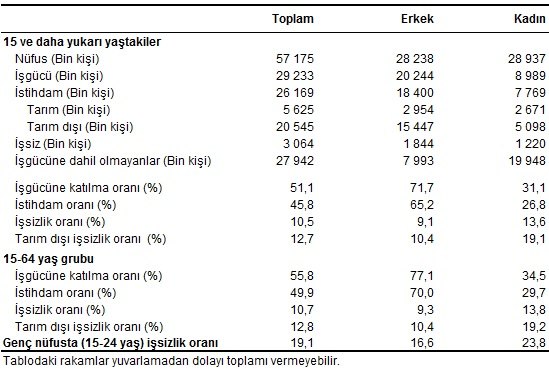 PARA VE MALİYE POLİTİKASITürkiye Cumhuriyet Merkez Bankası (TCMB) 2014 yılı ilk çeyreğindeki önden yüklemeli ve güçlü parasal sıkılaştırma sonrasında, ikinci çeyrekte iç ve dış belirsizliklerin azalması ile birlikte ölçülü faiz indirimlerine gitmiştir. Üçüncü çeyrekte ilk olarak Temmuz ayında bir hafta vadeli repo ihale faiz oranı yüzde 8,75’ten yüzde 8,25’e, gecelik borçlanma faiz oranı ise yüzde 8’den yüzde 7,5’e indirilmiştir. Öte yandan Eylül ayından itibaren jeopolitik riskler ve finansal piyasalarda yaşanan oynaklık göz önünde bulundurularak sıkı para politikası sıkı likidite politikasıyla desteklenmiştir. 2014 yılında alınan makro ihtiyati önlemler ve sıkı para politikasına karşın tüketici fiyatları endeksi (TÜFE) enflasyonu yüzde 5’lik hedeften saparak yüzde 8,17 seviyesinde gerçekleşmiştir. Özellikle Aralık ayında dünya ham petrol fiyatlarında yaşanan düşüşün etkisiyle birlikte enflasyonda da kayda değer oranda bir düşüş yaşanmıştır. Buna karşın enflasyon yüzde 5’lik hedefin ve +2 olan belirsizlik aralığının üzerinde gerçekleşmiştir. Olumsuz iklim koşulları ve TL’deki değer kaybının etkileriyle birlikte gıda fiyatları, enflasyonun hedeften sapmasını sağlayan en önemli etkenler olmuştur.Merkezi yönetim bütçesi 2014 yılının Ocak-Kasım döneminde 11,3 milyar TL açık verirken, faiz dışı bütçe dengesi 37,1 milyar TL fazla vermiştir (Tablo 4). Merkezi Yönetim bütçe açığı, geçen yılın aynı dönemine göre artış göstermiş ve bu gelişmede faiz dışı harcamalarda gözlenen artış ve tüketime dayalı vergilerdeki artışın iktisadi faaliyetteki yavaşlama ile beraber sınırlı düzeyde kalması önemli bir rol oynamıştır. Faiz dışı harcamalar içinde cari transferler ile kamu yatırım ve kamu tüketim harcamalarındaki artış oranları göze çarparken, vergi gelirleri tarafında ÖTV ve KDV gibi dolaylı vergi geliri artış hızlarının, düşük seviyede olduğu gözlenmektedir. Vergi gelirleri yılsonu hedefiyle uyumlu bir eğilim göstermiş, ancak faiz hariç bütçe giderleri yüksek artış eğilimi devam etmiştir. Bu sebeple, faiz giderlerindeki yatay seyre rağmen bütçe dengesi 2013 yılının aynı dönemine kıyasla kötüleşmiştir.Tablo 4: Merkezi Yönetim Bütçe Gerçekleşmeleri (milyar TL)Öte yandan, 2015-2017 dönemini kapsayan Orta Vadeli Program (OVP) 2014 yılı Eylül ayında kamuoyuna açıklanmıştır. OVP’nin temel öncelikleri önümüzdeki dönemde enflasyon oranının düşürülmesi, cari işlemler açığının azaltılması, yurtiçi tasarrufların ve büyüme potansiyelinin artırılması olarak belirlenmiştir. Bu amaca yönelik olarak, para ve maliye politikalarında sıkı duruşun devam ettirileceği, gelirler politikasıyla da bu duruşun destekleneceği ve yapısal reformlara hız verileceği ifade edilmiştir. Bu çerçevede, OVP dönemi boyunca sıkı maliye politikası uygulamaları neticesinde mali disiplinin devam ettirileceği ve borç stokunun GSYH’ye oranının da kademeli olarak düşmeye devam edeceği ön görülmektedir. ARTVİN İLİ GENEL GÖRÜNÜMArtvin ili demografik ölçütlere göre Türkiye’nin 170000’e yakın nüfusu ili en küçük illerinden biridir. (Nüfus açısından Artvin’den küçük 5 il bulunmaktadır. Nüfus yoğunluğu açısından ise Artvin’den küçük 6 il bulunmaktadır.) Bu küçük ilin kalkınma sorunu için öncelikle bir durum değerlendirmesi yapılmalıdır. Yerel kalkınmanın iticileri kamu ve özel sektör olarak ikiye ayrılabilir. Kamunun yerel kalkınma konusunda illere ve bölgelere verdiği destekler ve kolaylıklara bakıldığında kalkınmada öncelikli yerler olarak kabul edilen bölgelerde standart uygulamalar olduğunu söyleyebiliriz. Kamunun bölgesel kalkınma konusunda farklılaştığı alan ise kamu yatırımlarının bölgesel olarak farklı büyüklükte olmasından kaynaklanır. Buradan hareket edildiğinde kamu yatırımlarının büyüklüğü açısından Artvin, Türkiye’de İstanbul, Ankara ve Diyarbakır’dan sonra 4. Sırada yer almaktadır. Kişi başına düşen kamu yatırım tutarına bakıldığında ise Artvin 1. Sıraya çıkmaktadır. Bu yatırımların Artvin ilinin ekonomisine etkisi çok fazla olmamaktadır. Söz konusu yatırımlar Çoruh nehri üzerine inşa edilen barajlar ve HES’lere harcanmaktadır. Kamulaştırma vb. masraflar da bunlara eklendiğinde kamu yatırımlarından aslan payı Artvin iline düşmektedir. Ancak bu yatırımlar Artvin il ekonomisine katma değer yaratmamaktadır. Hatta iki açıdan olumsuz bir etkisi olduğu söylenebilir. Birincisi, baraj vb. sebeplerle ayrılan bütçenin büyüklüğü, Artvin’in farklı alanlarda kullanılabilecek kamu yatırımlarından bütçe açısından mahrum kalmasına sebep olabilir. İkincisi ise, Artvin ekonomisinin temelini teşkil eden turizm sektörünün can damarı olan ilin doğal güzelliklerinin ve ikliminin, söz konusu kamu yatırımlarının ürünü olan baraj ve HES’ler ile dönüşmesidir. Bu şekilde bakıldığında Artvin’in kamu yatırımlarının bölgesel kalkınma açısından soru(n)lar barındırdığı söylenebilir.Kamu yatırımlarına ilişki bu genel değerlendirmeden sonra özel sektörün Artvin ekonomisindeki yerine ilişkin saptamalar yapmak yerinde olacaktır.EKONOMİK VE SOSYAL GÖSTERGELEREkonominin büyüklüğü açısından temel göstergelerden birisi kişi başına düşen gayrı safi katma değer büyüklüğüdür. Artvin ilinin yer aldığı TR90 Doğu Karadeniz bölgesinde kişi başına gayri safi katma değer tutarı, Türkiye ortalamasının altında yer almaktadır. TR90 bölgesi cari fiyatlarla bölgesel gayrisafi katma değerin sektörel paylarına bakıldığında 2011 yılında hizmet sektörünün %64,2 ile en büyük paya sahip olduğu, Sanayi sektörünün %23,1 ve tarım sektörünün ise %12,7 paylara sahip oldukları görülür.  Bölgede gayrisafi katma değerin sektörel paylarına bakıldığında tarım açısından Türkiye ortalamasının üzerinde, sanayi açısından ise Türkiye ortalamasının altında olduğu görülmektedir. Bu durum istihdamın sektörel dağılımının da tarım ağırlıklı olmasının sebebidir.Şekil 1: 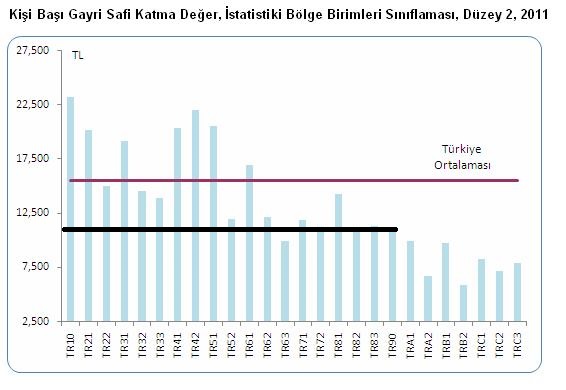 Kaynak: http://www.tuik.gov.tr/PreHaberBultenleri.do?id=16180İstihdamİşsizlik verileri ülke, bölge ve yöre ekonomisi açısından temel göstergelerden birisidir. İstihdamın genel durumu, sadece iktisadi durumu göstermekle kalmaz aynı zamanda toplumsal refah, huzur ve mutluluğun da göstergesidir. Türkiye’de işsizlik oranı %9,7 iken Artvin’de bu oran %7,1’dir. Artvin il olarak işsizlik oranının düşüklüğünde Türkiye’de 38. Sıradadır. İstihdamın sektörel dağılımının TR90 bölgesi için son üç yıl ortalaması: tarımda %51;  sanayide %14 ve hizmetler sektöründe %35 şeklindedir. Türkiye’de ise söz konusu oranların son üç yıl ortalamaları sırasıyla; %25, %26 ve %35’dir. “Aktif çalışanların il nüfusuna oranı” na bakıldığında Artvin Türkiye’de 28. sırada yer alırken, “sosyal güvenlik kapsamının il nüfusuna oranı”na bakıldığında Türkiye ortalamasının üzerinde yer alsa da Artvin ili sıralamada 41. sıradadır. Bunun temel nedeni tarımda çalışanların oransal olarak fazla olmasıdır. İşletme Sayıları2013 yılı itibariyle 8252 işletme kurulmuştur. Bunların %30’u esnaf, %29’u ulaştırma ve depolama, %13,5’i konaklama ve yiyecek hizmetleri alanlarında faaliyet göstermektedirler. 2014 senesi itibariyle nüfus başına düşen iş yeri sayısı olarak Artvin, Türkiye’de 23. sıradadır. Esnaf ve sanatkar kapasite rapor sayısına göre ise 63. Sıradadır. Esnaf sayısı bakımında ise 59. sıradadır. Ancak nüfus başına düşen esnaf sayısı bakımından Türkiye’nin ikinci büyük ilidir. Kısacası küçük esnaf sayısında Türkiye’nin en önemli illerinden biridir ancak bunun iktisadi açıdan çok da olumlu olduğu söylenemez. Tarım ve HayvancılıkArtvin’de tarım geleneksel usullerle yapılmaktadır, makineli tarım yok denecek kadar azdır. Tarımda küçük üreticilik yaygındır. Özellikle ilin kuzey bölgesindeki çay tarlaları tarım ekonomisinde önemli bir yer tutar.Bitkisel üretim değerine bakıldığında yıllık 351 milyon TL olarak iller arasında 61. Sırada yer almaktadır. “Nüfus başına düşen bitkisel üretim değeri”nde ise iller arasında 22. sırada yer alır.Canlı Hayvanların değerinde ise yıllık 195 milyon TL ile iller arasında 74. sırada yer alır. Toplam işlenen tarım alanlarının yarıya yakını çay ve fındık bahçeleridir. Artvin’in Demografik Özellikleri2013 yılında Türkiye'de il ve ilçe merkezleri nüfusunun, toplam nüfus içindeki oranı %91,3'tür. Artvin'de ise bu oran %55,7 olmuştur. Bu anlamda nüfusun neredeyse yarıya yakını köy ve beldelerde yaşamaktadır. Türkiye’de bu oran %91,3’dür ve yıllar itibariyle yükselme eğilimindedir. Artvin’de ise bu oranda kayda değer bir iyileşme gözlenememektedir.Nüfus artış hızı Türkiye ortalamasının çok az altındadır. Nüfus artış ortalaması Türkiye %13,7 Artvin ise 13,4. Yaş bağımlılık oranında ise Türkiye ile aynı orana sahiptir: %43,7.2012’ye kadar göç veren bir kent olan Artvin artık göç alan bir kent konumuna gelmiştir. Hatta net göç alan iller sıralamasında Türkiye’de 12. Sıraya yükselmiştir.Doğum hızı ise %12 gibi düşük bir orandadır. %17 olan Türkiye ortalamasının oldukça altındadır. Sondan 14. Sıradadır.Bebek ölüm hızında ise %11 olan Türkiye ortalamasının %8 gibi bir oranla altında yer almaktadır. Bebek ölüm hızının yavaş olduğu 22. Kenttir.Dış TicaretArtvin, yıllık olarak 37,5 milyon dolar ithalat ile Türkiye’de iller arasında 53. sırada ve 55,3 milyon dolar ihracat ile 61. Sırada yer almaktadır. 2014 yılı itibariyle “nüfus başına düşen ihracat” sıralamasında ise 32. sıradadır. İhracat yapılan ülke çeşitliliğine bakıldığında sadece 13 ülkeye ihracat yapıldığı görülmektedir. “İhracat yapılan ülkelerde çeşitlilik sıralaması” bakımından iller arasında en altta yer alan illerden birisidir. İl sıralamasında 75. sıradadır. Sınır ili olmasına rağmen sadece 13 ülke ile (Almanya, Azerbaycan, Birleşik Krallık, Dağıstan Cumhuriyeti, Ekvator Ginesi, Gürcistan, Hollanda, Kazakistan, Litvanya, Özbekistan, Rusya, Tacikistan ve Türkmenistan) ile ticaret yapılmaktadır. Türkiye illerinin ihracat yapılan ülkede çeşitlilik ortalaması 98,4 iken Artvin’in ticaret ortağı sayısının sadece 13 olması geliştirilmesi gereken bir durum ortaya koymaktadır. Hopa gümrüğünden yapılan ihracat yıllar itibariyle düzenli olarak artmıştır. Ancak 2014 rakamlarına bakıldığında ihracattaki artış hızının durduğu gözükmektedir. Mevsimlik olarak bakıldığı ihracatın en az kış mevsimde ve en çok ise yaz sonu ve sonbahar mevsimlerinde yapıldığı görülmektedir.Şekil 2: Hopa Gümrüğünden Yapılan İhracat (1000 $)Kaynak: TÜİK verilerinden türetilmiştir.DiğerArtvin ili kişi başına düşen hastane yatak sayısı açısından, Türkiye ortalamasının biraz üzerindedir. İller arasında 31. sırada yer almaktadır. Ancak hekim sayısı açısından bakıldığında durum Artvin için çok kötüdür. Türkiye’de 75. sırada yer almaktadır.Öğretmen başına düşen öğrenci sayısı açısından 13. Sıradadır ve sıralamayla Türkiye ortalamasının altında yer alır. Bu sonuç il açısından önemlidir. Türkiye’de öğretmen başına ortalama 19 öğrenci düşerken Artvin ilinde bu rakam 15’dir. Kişi başına elektrik tüketimine bakıldığında Artvin Türkiye ortalamasının altındadır. Türkiye ortalaması 2577 kwh iken Artvin’de bu rakam 1942 kwh’dır. Türkiye’de iller arasında 43. Sırada yer almaktadır. Elektriğin kullanım alanlarına göre dağılımına bakıldığında Türkiye genelinde elektriğin %47’si sanayi işletmelerinde ve % 23’ü mesken tüketiminde kullanıldığı gözükmektedir. Artvin’de ise bu oranlar sırasıyla %38 ve %31’dir. Bin kişi başına düşen otomobil sayısına bakıldığında Türkiye’de rakam 121 iken Artvin için bu rakam sadece 68’dir. Türkiye’de 60. sırada yer almaktadır.Konut satış göstergelerinde % 0,14 ile 67. sırada yer alır.Genel DeğerlendirmeArtvin ekonomisine ilişkin yukarıdaki rakamlar ve tablolardan hareketle ekonominin temel zaafının sektörel dağılımdaki uyumsuzluk olduğu söylenebilir. İlin demografik istatistikleri, kentleşmenin henüz sağlanamadığını ortaya koymaktadır. Kırın nüfus içindeki payı azımsanamayacak önemdedir. Bu durumun yarattığı sektörel etki ise Türkiye standartları açısından bakıldığında tarımın il ekonomisinde oransal olarak daha fazla bir öneme sahip olmasıdır. Artvin linin karşılaştırmalı üstünlüğüne bakıldığı zaman hem liman kenti (Hopa limanı) olması hem de iki sınır kapısına sahip olması (Sarp ve Muratlı) ile kent ekonomisinde sektörel olarak ticaretin daha önemli bir payı olması beklenebilir. Artvin ilinin ihracat rakamlarına bakıldığı zaman ise sektörel olarak ihracatta en büyük payın tarımda olması beklenebilir ancak fiili durum tam tersi bir sonuç ortaya koymaktadır. İhracatta en önemli pay imalat sektörünündür. Şekil 3:Kaynak: TÜİK verilerinden türetilmiştir.Buraya kadar yapılan değerlendirmelerden hareketle il ekonomisi için tarımın sektörel payının azalması gerekliliği ortaya çıkmaktadır. Tarımın sektörel payının azalması ile tarımın küçülmesi ya da tarımsal alanların farklı alanlarda değerlendirilmesi söylenmemektedir. Burada kastedilen sanayi ve hizmetler sektörlerinin büyüme hızlarının, tarımın büyüme hızından fazla olması gerekliliğidir. Çözüm önerileri de temelde bu bağlamda ortaya konacaktır.Çözüm Önerileri: Turizm ve SanayiArtvin ekonomisinin gelişme dinamikleri, özellikle iki alanın fazlasıyla ön plana çıkmasını gerektirir. Bunlardan birincisi Turizm sektörü iken ikincisi sanayi sektörüdür. Sanayi sektörüne ilişkin olarak öncelikle kent sınırlarında bir tane bile organize sanayi bölgesi olmaması en temel eksikliktir.İkinci olarak ise bir serbest bölge kurulması konusunda adım atılması oldukça önemlidir.  Artvin’in yıllık ihracat değeri 78 milyon dolar değerindedir. Mardin’in ihracatı Artvin’in ihracatının yaklaşık 12 katı büyüklüktedir. Benzer dinamiklere sahip olan bu iki kent arasındaki söz konusu orantısızlığın temelinde Mardin’de yer alan serbest bölge yatmaktadır. Artvin ekonomisinin kalkınmasının temel dinamiği ise turizm olabilir. Bu noktada önemli sorunlardan bir tanesi, Artvin’in turizm imkanlarının geliştirilmesi ve turizmde yapısal bir dönüşüm sağlanması olmalıdır. Artvin’in turizm istatistikleri Türkiye’nin turizm konusunda gelişmiş iki önemli ili (Antalya ve Muğla) ile kıyaslandığında önemli bir durum ortaya çıkmaktadır: gelen turistler içinde yabancı turist oranının düşüklüğü.Şekil 4:Kaynak: TÜİK verilerinden türetilmiştir. Şekil 4’den hareketle iki önemli durum tespiti yapılabilir. Bunlardan birincisi; turizm konusunda uzmanlaşmış kentler olan Antalya ve Muğla’da yabancı turist sayısı yerli turistten fazladır. Son 4 yılın ortalamalarına bakıldığında gelen her yerli turiste karşı Muğla’da yaklaşık iki yabancı turist, Antalya’da ise üç yabancı turist gelmektedir. Artvin’de ise gelen her altı yerli turiste karşı ancak bir yabancı turist gelmektedir. Bu durumun tersine dönmesi gerekmektedir. İkincisi ise; son 4 yılda Muğla ve Antalya’da söz konusu oranlarda fazlaca bir oynaklık olmadığı görülmektedir. Artvin’de ise olması gerekenin tersine yabancı turist oranı giderek azalmıştır. Bu durumun temel nedeni olarak yabancı turistlerin, yerli turistlere nazaran hizmet kalitesine daha fazla dikkat ettikleri söylenebilir. Doğu Karadeniz genelinde ve Artvin özelinde, kalkınmanın temel dinamiği olan turizm sektörü açısından hizmet kalitesinin arttırılması büyük önem arz etmektedir. Buna ilişkin olarak Artvin Çoruh Üniversitesi rektörü ile turizm işletmeciliği bölümünün öğrenci alımına başlaması ve yerel girişimin desteği ile uygulama oteli açılması konularında olumlu bir görüşme gerçekleştirdim. Bu konunun önemi odalar eksenindeki değerlendirmede karşımıza çıkacaktır.Artvin, Hopa, Arhavi ve Borçka Ticaret ve Sanayi Odaları Işığında Çözüm ÖnerileriYukarıdaki tespitler odalar için doğrudan çözüm önerileri olarak karşımıza çıkmaktadır. Hopa Ticaret Odası Başkanı Osman Akyürek’in çabaları ile fitili ateşlenen kruvaziyer turizmi özellikle turizm alanında yaşanan sorunlara çözüm niteliği taşımaktadır. Orta ve üst gelir düzeyine hitap eden kruvaziyer turizmi ile Artvin iline 4 yıl sonunda yılda 200000 gibi büyük rakamda turistin getirilmesi planlanmaktadır. Bu rakamın büyüklüğünü Artvin’in güncel turizm verilerinden hareketle ortaya koymak mümkündür. Artvin’e 2013 yılı itibariyle 175325 turist gelmiştir. Bu gelen turistlerin yarıdan fazlası (91645) akraba ya da arkadaş evinde kalmıştır. Tek başına kruvaziyer turizmi ile, Artvin’e gelen toplam yerli ve yabancı turist sayısının daha fazlasının ile getirilmesi planlanmaktadır. Bu gelişmenin il ekonomisine sağlayacağı katkı sadece Hopa ilçesi ile sınırlı değildir.  Kruvaziyer turu ile gelen turistlere azami gidiş geliş 2 saatlik ulaşım mesafesinde olabilecek farklı güzergâh alternatifleri sunulmaktadır. Hopa’nın diğer odalarımıza mesafesi tam olarak bu süre sınırları içinde kalmaktadır. Dolayısıyla Hopa’ya gelecek olan bu turistler sadece Hopa’da kalmayacak Arhavi, Borçka ve Artvin’in turistik imkânlarından da faydalanma fırsatı yakalayacakladır. İşte bu noktada bize (kişisel olarak bana ve odalarımıza) büyük iş düşmektedir. Öncelikle bu turizm imkânının kullanılması konusunda imkânların seferber edilmesi gerekir. İkincisi ise yerel turizm imkânlarının ortaya çıkarılması ve bu imkanların gelen orta ve üst düzey gelir grubundaki turistlere sunulabilecek bir seviyeye getirilmesidir. Son yıllarda Artvin’e gelen yabancı turist oranının azalmasının temel nedeninin, hizmet sektörünün kalitesizliği olduğu yukarıda belirtilmişti. Hizmet sektörünün kalitesizliği ile iki durumdan bahsedilmektedir. Bunlardan birincisi, konaklama vb. imkânlarının kalitesinin düşük olması iken ikincisi ise hizmet personelinin vasıfsızlığıdır. İkinci konuya ilişkin olarak turizm işletmeciliği bölümünün öğrenci alımına başlaması orta vadede sorunun azaltılması adına önemlidir. Ancak kısa vadede bu sorunu aşmak için başka yollar ve çareler üretmek gerekmektedir. Konaklama vb. sorunlar ise ancak hizmet kalitesi yüksek otel zincirleri ve gıda zincirlerinin yöreye çekilmesi ile mümkün olabilir. Söz konusu otel ve gıda zincirlerinin bölgeye çekilmesi ile birlikte diğer düşük kalitedeki yerlerin de hizmet standartlarını yükseltmesinde olumlu dışsallık sağlanabilir. Mevcut hizmet kalitesi baz alındığında kruvaziyer turizmi ile beklenen kazanımların elde edilmesi mümkün değildir. Bu bağlamda kısa vadede hizmet sektörüne yönelik meslek eğitim kurslarının ilde verilmesinin sağlanması amaçlanmalıdır. Sanayi ve ticaret konusunda ise serbest bölge ve organize sanayi bölgesi kurulması temel hedeflerdir. Bu hedeflerden, özellikle serbest bölge hedefine ulaşmak kolay değildir. Ancak bu konunun ilin kalkınması açısından ne kadar elzem olduğu anlaşılabilirse, olumlu adımlar atılması yönünde bir irade ortaya çıkabilir. Organize sanayi bölgesi olmaması Artvin’in ilinin önemli sorunlarından birisidir. Bu noktada Hopa’ya bağlı Kemalpaşa beldesinde organize sanayi bölgesi için imar planında yer ayrılması olumlu bir gelişmedir.Sınır kenti olan Artvin’in dış ticaret imkânlarının daha iyi kullanılması önemlidir. Özellikle taşımacılık konusunda maliyetleri daha da aşağıya çekecek yöntemler geliştirilmesi gerekmektedir. Sarp sınır kapısının tır kuyrukları ve kapının olduğu bölgenin darlığı, kapı alanının genişletilmesi projesi ile aşılabilir. Muratlı kapısının da faal hale gelmesi kapı trafiğinde ve dolayısıyla ticarette hem maliyet azaltıcı ve hem de kolaylaştırıcı bir etki yaratacaktır. Özellikle tır park alanlarının daha modernize edilmesi ve lokasyon seçimlerine de daha dikkat edilmesi gerekmektedir. Tüm bunlara ek olarak yeni bir taşımacılık projesinin hayata geçmesi de bölge ekonomisi açısından önemli bir kazanım olacaktır. Söz konusu proje, Hopa ile Batum arasında demiryolu taşımacılığının başlayacak olmasıdır. Bu yeni proje ile taşıma maliyetlerinde önemli bir azalma beklenmektedir. Bunun yanı sıra Arhavi’ye kurulması arzulanan bir iskele ile ilin deniz taşımacılığındaki payının artması planlanmaktadır. Arhavi iskelesi henüz fizibilite aşamasındadır.İl ekonomisinin gelişmesi için turizmin önemi yukarıda değerlendirilmişti. Hopa, Arhavi ve Borçka’da kurulması planlanan kültür sokakları ile ilin Laz, Hemşin ve Gürcü kültürlerinin tanıtım imkanı ve halk için de önemli bir gelir kapısı yaratılması planlanmaktadır. Çömlekçilik,  halı dokumacılığı, ahşap oymacılığı, bez ve tahta bebek yapımı gibi yöresel el zanaatlarının canlandırılması da bu projenin bir yan ürünü olacaktır. Keza Hopa’da planlanan kapalı çarşı ile de bu ürünlerin satış imkanı arttırılacaktır. İlin turizm açısından değerlendirilebilecek çok sayıda doğal, tarihi ve turistik mekânları vardır. Bunlar:Dikyamaç Köyü (Karparna) Yaşam Tarzı MüzesiArhavi sınırları içerisinde Artvin’il ilk müzesi. Lazların günlük yaşamda kullandıkları aletleri ve kültürel öğeleri barındıran bir etnografik müze. Eski el zanaatlarına ilişkin aletlerin toplandığı bir müze 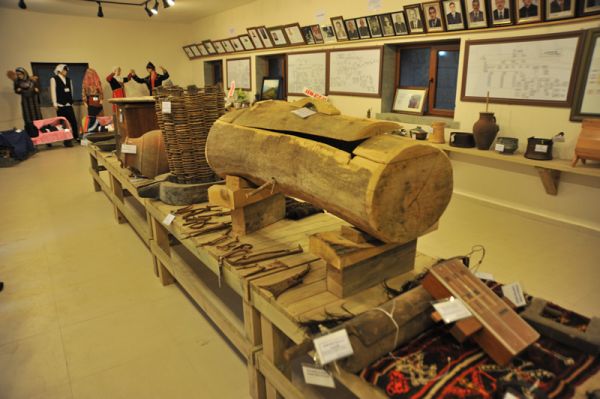 Ciha KalesiCenevizlerden kaldığı sanılan Tarihi kale. Arhavi sınırları içinde yer alan kalenin ciddi bir restorasyon ihtiyacı vardır. 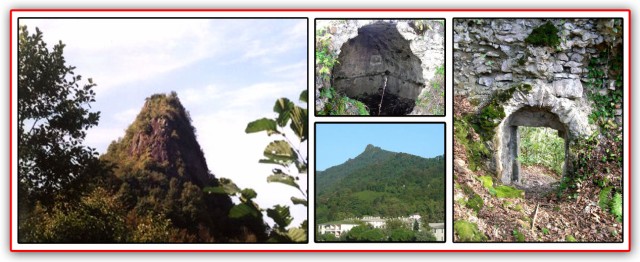 Tarihi Muratlı Camii1846 yılında yapılmış ve tümüyle ahşap olan ender camilerdendir. Cami içinde Artvin yöresinin ahşap oymacılığının değerli örnekleri görülebilir.Sarp KalesiTarihi bir kale. Gürcistan sınırında yer alan Kale, Sarp köyündedir. Kalenin kalıntıları mevcuttur. Ciha kalesi ile benzer bir yapıya sahiptir. Tarihinin açığa çıkarılması için çalışmalar yapılması ve turistik bir yere dönüştürülmesi bölge ekonomisine katkı sağlayacaktır.Macahel ve Karagöl6 ayrı köyden oluşan Macahel, Gürcistan ve Türkiye sınırlarında yer alan ormanlık alanları ve doğal güzellikleri ile turizm potansiyeline sahip alanlardan biridir. Bölgenin doğal güzelliğinin bugüne kadar gelmiş olmasını sağlayan temel faktör neredeyse bölgede herhangi bir işletme olmamasıdır. Bölgede kurulacak az sayıda ama kaliteli tesisler ile doğal güzelliklere en az zarar ile turizmden ciddi kazançlar elde edilebilir.KafkasörKafkasör Artvin özellikle boğa güreşleri ile tanınan yaylası. Dolishane Kilisesi956-957 yıllarında manastır olarak yaptırılan yapının günümüze sadece kilise bölümü kalmıştır. Bir dönem cami olarak da kullanılmıştır.    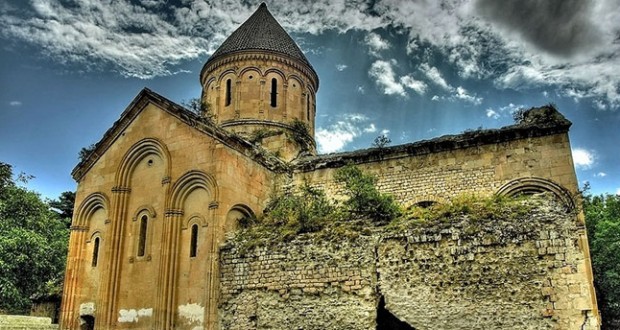 Güneşli ŞelalesiHopa ilçesi güneşli köyünde yer alan şelaleye ulaşmak için 4 saat yürüyüş yapmak gerekir. Ulaşım imkanları çok sınırlı olan kalenin . Teleferik projesinin canlandırılması lazım.Kemalpaşa Laz Ortodoks Kilisesi, Porta Manastır kilisesi, Bağcılar manastırı bölgenin Turizm açısından değerlendirilebilecek kiliselerdir. Artvin yöresinde özellikle köylerde ahşaptan yapılma cami ve ev örnekleri ayrıca turizm açısından değerlendirilebilecek bir potansiyel taşımaktadır. Maral şelalesi, Düzköy tarihi camii, yaylalar, biyosfer alanları, milli parklar, tarihi taş kemer köprüleri ile turizm açısından zengin bir yöredir. Bölgenin avcılık turizmi için de önemli bir potansiyeli vardır. Kısacası turizmin hemen hemen her alanı açısından bölgede imkânlar bulmak mümkündür. Akarsu turizmi, av turizmi, dağcılık, hava sporları, inanç turizmi, mağaracılık, kış sporları turizmi, kongre turizmi, kuş gözlemciliği, mağara turizmi, sağlık ve termal turizmi, su altı dalış yayla turizmi bunların belli başlıcalarıdır.KAYNAKLAR:http://sgb.kulturturizm.gov.tr/TR,50930/istatistikler.htmlhttp://www.arhavi.bel.tr/belediye-meclisi/meclis-kararlari.htmlhttp://www.arhavi.gov.tr/default_B0.aspx?content=415http://www.arhavitso.org.tr/ticaret/index.phphttp://www.artvin.bel.tr/belediye-meclis-kararlari.htmlhttp://www.artvinkultur.gov.tr/http://www.artvintso.org.tr/http://www.borcka.bel.tr/borcka-belediyesi/projeler/http://www.borcka.gov.tr/default_B1.aspx?content=157http://www.borckatso.tobb.org.tr/http://www.hopa.bel.tr/http://www.hopa.gov.tr/http://www.hopatso.org.tr/?SyfNmb=1&pt=ANASAYFAhttp://www.kosgeb.gov.tr/Pages/UI/Baskanligimiz.aspx?ref=23http://www.maliye.gov.tr/Sayfalar/AnaSayfa.aspxhttp://www.sanalbasin.com/artvin-gazeteleri/artvin-gazetesi-24575.htmlhttp://www.tcmb.gov.tr/wps/wcm/connect/TCMB+TR/TCMB+TR/Main+Menu/Istatistiklerhttp://www.tesk.org.tr/tr/online/istatistik/kapasite/#http://www.tobb.org.tr/ekonomstat/Sayfalar/istat-i-Milli-Gelir.phpwww.tuik.gov.trve 81 ilin sgk web sayfaları şirket istatistiklerihttp://www.sgk.gov.tr/wps/portal/tr/kurumsal/il_mudurlukleri/ankara_sosyal_guvenlik_il_mudurlugu/il_mudurlugu/!ut/p/b1/jdDLDoIwEAXQb_EH6G07FFxWQ6AYQSQqdmPQGEMi6sJo_HvxsVDja3aTnLmZGWZZweymPFSrcl9tN-X60ls1C3kYtjtcIw10ABOlCMbDvoRWDZg-Aj8HYLigMfKMG8J_8_hQ-ud8zGw1r53jonbgCE4Qqi1JCM8DXJ9NmH1OQBJTs2A_HgVuIqWLV5C6qnMBRIg1epm8A4PoBsKs24CI-JAEhK-814Q3P7iCL0cm0bZesl09Kk65qQarVusMNuYOJA!!/dl4/d5/L2dBISEvZ0FBIS9nQSEh/http://www.sgk.gov.tr/wps/portal/tr/kurumsal/il_mudurlukleri/istanbul_sosyal_guvenlik_il_mudurlugu/il_mudurlugu/!ut/p/b1/jdDPCoJAEAbwZ_EF3Nl13NXjGvgXK5PM9hIWIUJqhyh6-7bwEFLW3AZ-3wczRJGSqK66NnV1afquOj13xXcBDQLXoxKCxBEQ0cJ3pc8smQoNtu_AyQE0YFhAntEI4b88fBn5Mx8T1exb83ZoTTApZQxswZAhou1YZEPUdAEfg4XNPQ1SRIglJJk1gAjCoSGbaRAiXSED5nAxbvjwgheYuHEe9u2RnNt1ec-jZlkbxgMub2FD/dl4/d5/L2dBISEvZ0FBIS9nQSEh/http://www.sgk.gov.tr/wps/portal/tr/kurumsal/il_mudurlukleri/kocaeli_sosyal_guvenlik_il_mudurlugu/il_mudurlugu/!ut/p/b1/jdDbCoJAEAbgZ_EF3Nl12l0vLfBIpUlmexMWIQutdhFFb5-FF9HBmruB7_9hhihSEtVUZ11XJ9021eG-K74JaBC4Y-pBkEgBES181_OZk2a8A-tnIHOADjAsIM9ohPBfHr6M9zMfE6W3xr7sjA22EFwi48LhAjlKh6yIGixg4hXMR3zcgSkixB4kmdODCMK-IZt0IES6QAZM8reGDy94gIEbZ2Fr9uRoluU1j3RaW9YNi-Ze_g!!/dl4/d5/L2dBISEvZ0FBIS9nQSEh/http://www.sgk.gov.tr/wps/portal/tr/kurumsal/il_mudurlukleri/sakarya_sosyal_guvenlik_il_mudurlugu/il_mudurlugu/!ut/p/b1/jdDfCoIwFAbwZ_EF3Nmc27zUwL9kmWS2m7AIGTTtIorevhVehJR17g78vg_OQRLVSHbNVbXNRfVdc3ruku0iHEVegH2IMsEhwVXo-SFxwtw1YPsORAlgAKEVlAVOKPyXhy_j_8ynSKq9tm8HbYMtGOHgcSoAe4w7BG2QnC5gY7BwWWDAnFJIfcgKZwAJxENDMTMgpnhFCRDB-LjhwwteYOLGPO71EZ31ur6XiVq2lvUAkc0fMA!!/dl4/d5/L2dBISEvZ0FBIS9nQSEh/http://www.sgk.gov.tr/wps/portal/tr/kurumsal/il_mudurlukleri/duzce_sosyal_guvenlik_il_mudurlugu/il_mudurlugu/!ut/p/b1/jZDJDoIwFEW_hR-grwMVlqCxLThho2I3Bo0hJAIujMa_tw5x4YC-3U3OPcl9yKAMmTo_lkV-KJs6312z4SsFUgQRDkEMuA9KJr0-TQQBjS2wtIDA4g74GgAUJmwOOsWKwX99-HLhz36MTLmu3NOmcsH1PIJpEAChnAGnAVog0y4gD-A5YOzxyA4YMgZxCElK3wxp1wKS4SkjQHzeeTV8eMENaNk4kk21Rftqlp21KieF41wADgzx2g!!/dl4/d5/L2dBISEvZ0FBIS9nQSEh/http://www.sgk.gov.tr/wps/portal/tr/kurumsal/il_mudurlukleri/bolu_sosyal_guvenlik_il_mudurlugu/il_mudurlugu/!ut/p/b1/jdDNDoIwDAfwZ_EFWDc6Po5A4hhGEYmIuxg0hpA48GA0vr1T40GJaG9Nfv82LVGkJKqtzk1dnZqurQ73XjkbQYXwQxqAl8sIJC3GfpbatmRgwPodABjAsIA8oxLhvzx8qeBnPiGq2WrrstMWWI7nuBSQuoz7HDknK6IGB-T2J0i5ExowRYQkgEn2AhLiJxBZZECMdIEMmFnYX9F7wQMM3DiLO70nR70sr7ls5vVodAPC2E8Q/dl4/d5/L2dBISEvZ0FBIS9nQSEh/http://www.sgk.gov.tr/wps/portal/tr/kurumsal/il_mudurlukleri/cankiri_sosyal_guvenlik_il_mudurlugu/il_mudurlugu/!ut/p/b1/jdDNDoIwDAfwZ_EFWAtjsOMgEYZRRCLiLgaNIUsEPBiNb-_8uCgR7a3J79-mJYqURLXVWdfVSXdtdbj3im0ijCIeoAA_lyFILMY8Sx0nFtSA9TsAMMCmBeQZSgr_5eFLiZ_5hCi9bazLrrHA4gA-R-SuxwA542RF1OAA6X2C1GWBAVNKIREwyZwXkBA_QZSFBsQUF9QG22def0XvBQ8wcOMs7po9OTbL8ppLPa9HoxtYoOAy/dl4/d5/L2dBISEvZ0FBIS9nQSEh/http://www.sgk.gov.tr/wps/portal/tr/kurumsal/il_mudurlukleri/karabuk_sosyal_guvenlik_il_mudurlugu/il_mudurlugu/!ut/p/b1/jdDJDoJADAbgZ-EFmM5MGeAIJMLggogLzsWgMYTEAQ9G49uLy0WJaG9Nvr9NSxTJiaqLc1UWp6qpi8O9V2IT0jB0feqBk8kAJF0O3DThfDRnLVi_A4AWMFxCllKJ8F8evpT3Mx8TVW21edlpE0wL0bYRXKSCAeeCrIjqHwCfILGE34IxIsQeDFP-AhKiJwjToAUR0hkyYI6wuys6L3iAnhsnUaP35KgX-TWT1bQ0jBs_76VA/dl4/d5/L2dBISEvZ0FBIS9nQSEh/http://www.sgk.gov.tr/wps/portal/tr/kurumsal/il_mudurlukleri/kastamonu_sosyal_guvenlik_il_mudurlugu/il_mudurlugu/!ut/p/b1/jdDLDoIwEAXQb_EH6LSUtizBCAXiAwmI3Rg0hpBYcGE0_r3VsDA-0NlNcu5NZpBCJVJtdW7q6tR0bXW474ptQhyGro89CBPBIcJF4HoBsWXuGLB-BiIDMIDQArIURxT-y8OX8X7mY6SarbYuO22BxSkjjmCuEIJw1-ZohdRgwYS_grnDfAOmlELsQZLaPYhA9g3p2ABJ8ZISIIK9NXx4wQMM3DiTnd6jo87LaxY1i3o0ugGHDh87/dl4/d5/L2dBISEvZ0FBIS9nQSEh/http://www.sgk.gov.tr/wps/portal/tr/kurumsal/il_mudurlukleri/sinop_sosyal_guvenlik_il_mudurlugu/il_mudurlugu/!ut/p/b1/jdDPCoJAEAbwZ_EF3Nl1dnWPGqir9Ecls72ERYiQ2iGK3j4LDyFlzW3g930wQzQpiG7La12Vl7pry9Nz12IX0CCQHnUhiB0bFM196frMym3swfYdOBlADxjmkCVUIfyXhy_j_sxHRNf7xrwdGhNMlBy55IwJyQRQi2yInixIcQyWXHg9mCNC5EKcWANQEA4NyawHIdIUGTBH2OOGDy94gYkbF2HXHMm5WRf3TNWryjAe5BEuxg!!/dl4/d5/L2dBISEvZ0FBIS9nQSEh/http://www.sgk.gov.tr/wps/portal/tr/kurumsal/il_mudurlukleri/samsun_sosyal_guvenlik_il_mudurlugu/il_mudurlugu/!ut/p/b1/jdDLDoIwEAXQb-EH6LS0hS6rCVCIDyQidmPQGNJEwIXR-PdWw8L4QGc3ybk3mUEalUi31dnU1cl0bXW475pvIhxFYoQlRGngg8JFKGRIvEIyC9bPIMgBLCC0gDzDisJ_efgy8mc-QdpsG_eya1xwBQYQDHNgns-BErRCerBA-a9gxvjIggmlkEhIM68HCuK-IRtbEFO8oARIwN8aPrzgAQZunMZds0fHZllec2XmtePcALhsDWI!/dl4/d5/L2dBISEvZ0FBIS9nQSEh/http://www.sgk.gov.tr/wps/portal/tr/kurumsal/il_mudurlukleri/samsun_sosyal_guvenlik_il_mudurlugu/il_mudurlugu/!ut/p/b1/jdDLDoIwEAXQb-EH6LS0hS6rCVCIDyQidmPQGNJEwIXR-PdWw8L4QGc3ybk3mUEalUi31dnU1cl0bXW475pvIhxFYoQlRGngg8JFKGRIvEIyC9bPIMgBLCC0gDzDisJ_efgy8mc-QdpsG_eya1xwBQYQDHNgns-BErRCerBA-a9gxvjIggmlkEhIM68HCuK-IRtbEFO8oARIwN8aPrzgAQZunMZds0fHZllec2XmtePcALhsDWI!/dl4/d5/L2dBISEvZ0FBIS9nQSEh/http://www.sgk.gov.tr/wps/portal/tr/kurumsal/il_mudurlukleri/ordu_sosyal_guvenlik_il_mudurlugu/il_mudurlugu/!ut/p/b1/jdDNDoIwDAfwZ_EFWLeVDY5A4hhGEYmIuxg0hpAIeDAa3178uCgR7a3J79-mJYbkxDTFuSqLU9U2xeHeG7FRVCnXpx44qQ5A02zsJjHntqYdWL8DgA4wzCBNqEb4Lw9fyvuZj4iptrV12dUWWAiSIedSUJcDlVKQFTGDExh-gtgWfgemiBB5MEn4C2gIn0AlQQdCpAtkwBwh-yt6P3iAgSNnYVvvybFe5tdUV_NyNLoBU26K4Q!!/dl4/d5/L2dBISEvZ0FBIS9nQSEh/http://www.sgk.gov.tr/wps/portal/tr/kurumsal/il_mudurlukleri/giresun_sosyal_guvenlik_il_mudurlugu/il_mudurlugu/!ut/p/b1/jdDNDoIwDAfwZ_EFWNeNryOQCMMoIhFxF4PGkCUOPBiNb-_8uCgR7a3J79-mJZJURLb1WTX1SXVtfbj30tnENI79kAbgFSICQcuxn2eM-SkasH4HAAYgL6HIqeDwXx6-VPAznxKpttq67LQFFjBGEbkNiK7nutQnKyKHJ8AnyGwnNGDKOaQBTHL2AgKSJ4jzyICE0wVHQM9x-yt6P3iAgSNnSaf35KiX1bUQat6MRjfK-Fiy/dl4/d5/L2dBISEvZ0FBIS9nQSEh/http://www.sgk.gov.tr/wps/portal/tr/kurumsal/il_mudurlukleri/trabzon_sosyal_guvenlik_il_mudurlugu/il_mudurlugu/!ut/p/b1/jdBdC4IwFAbg3-IfcGdzuu1SA-eUPkwy201YhAhNu4iif98KL0L6OncHnveFc5BGFdJdfWmb-tz2XX187DrYSiyliHAIMuMMFC5jEcYkhYhYsHkFvACwgNASihwrCv_l4cOEP_Mp0u3OuNe9ccHFBHPGuAg8T3g-AYHWSH9tSGEM5n4QWTClFNIQstwbgIJkaMgnFiQULykBwgM2bnjzgyf4cuQs6c0BncyquhWqXTSOcweDkqG_/dl4/d5/L2dBISEvZ0FBIS9nQSEh/http://www.sgk.gov.tr/wps/portal/tr/kurumsal/il_mudurlukleri/rize_sosyal_guvenlik_il_mudurlugu/il_mudurlugu/!ut/p/b1/jdDLDoIwEAXQb-EH6LS0tF0WE55RQSJiNwaNISQCLozGv7caFsYHOrtJzr3JDNKoRLqrzk1dnZq-qw73XbubAAeB9LCCIBEcIlz4UvnE8VNqwPoZiBzAAEILyDMcUfgvD19G_czHSDfb1r7sWhtsEAwEMEw4dQkXTKIV0qMNkr-COXM9A6aUQqwgyZwBRBAODdnEgJDiBSVAhPvW8OEHDzBy5Czs2z06tsvymkdNWlvWDZ4XeWQ!/dl4/d5/L2dBISEvZ0FBIS9nQSEh/http://www.sgk.gov.tr/wps/portal/tr/kurumsal/il_mudurlukleri/artvin_sosyal_guvenlik_il_mudurlugu/il_mudurlugu/!ut/p/b1/jdDLDoIwEAXQb-EH6PRBgSW6aAsBRSJiNwaNIU0EXBiNf299xAVRdHaTnLnJHaRRhXRXn01Tn0zf1Yf7rvlGgRThBEcAPANQMvHSUnECgliwtkBg8QRBARZgwkoocqwY_HcPXyb6eR8jbbate9m1Lrics5AyPwDsc0qoj1ZIjwfAC7wLzDw-sQVSxiCOIMnpMEHkUwskwwtGgATcHyZ8eMEDjHTMZN_u0bFdVtdCmXnjODdS7uze/dl4/d5/L2dBISEvZ0FBIS9nQSEh/http://www.sgk.gov.tr/wps/portal/tr/kurumsal/il_mudurlukleri/kars_sosyal_guvenlik_il_mudurlugu/il_mudurlugu/!ut/p/b1/jdDNCoJAEAfwZ-kF3NnP1qMKrWuUmmS2l7AIEVI7RNHbtxUdSrLmNvD7zzCDDCqQactzXZWnumvLw703YqOwUq6PPZCZDkDjfOKmMaUeBwvW7wDAAsJyyFKsGfyXhy_l_cxHyNTbxrnsGgccSTEITgWjIDkRDK2QGRyQ0E8Qc-FbMGMMIg-m6QtoCJ9ApYEFIcMLRoBIMe6v6L3gAQZunIdds0fHZllcM10n1Wh0AyTvPg4!/dl4/d5/L2dBISEvZ0FBIS9nQSEh/http://www.sgk.gov.tr/wps/portal/tr/kurumsal/il_mudurlukleri/igdir_sosyal_guvenlik_il_mudurlugu/il_mudurlugu/!ut/p/b1/jZDNCoJAFIWfxRdwzowzN11qgY6RZVLZbMIiRMhqEUVvn_3Qoh_r7g5854NzmWE5M9viWJXFodpti801G1poRKEXcB8hkQsd9XsJh8cB1QDzBgh5eAfcDIDmQk6RpVxL_NfHl_N_9mNmqmVtn1a1DdsBeZxcpZQUwukQmzHTLqAH8BwwVBQ0AwZSIvbRT503Q9ptgEjysRQQLnVeDR9ecANaNibRrl6zfT3Jz5muRqVlXQBMCPmW/dl4/d5/L2dBISEvZ0FBIS9nQSEh/http://www.sgk.gov.tr/wps/portal/tr/kurumsal/il_mudurlukleri/ardahan_sosyal_guvenlik_il_mudurlugu/il_mudurlugu/!ut/p/b1/jdDNCoJAEAfwZ_EF3NkPV_eoQrr2YZtktpewCFlI7RBFb58VHUqy5jbw-88wgzQqkG7Ks6nKk2mb8nDvNd9EOIpEgH3wMhmCxPlIqJTSiYAOrN8BQAcIyyFTWDL4Lw9fyv-ZT5A229q-7GobbCIIJdRxwCWcCIbRCunBATH9BKnDgw5MGYPEh7F6AQnxE0Qq7EDM8IIRIB53-yt6L3iAgRtncVvv0bFeFtdMmnllWTcaRkPJ/dl4/d5/L2dBISEvZ0FBIS9nQSEh/http://www.sgk.gov.tr/wps/portal/tr/kurumsal/il_mudurlukleri/erzurum_sosyal_guvenlik_il_mudurlugu/il_mudurlugu/!ut/p/b1/jdDBCoJAEAbgZ_EF3Nnd0dWjCq2rlJlktpewCBFSO0TR22dFh5KsuQ18_wwzRJOC6LY811V5qru2PNx7bW8kldL1qQdOpgJQNJ-4acK5G7AerN8BQA8Y5pClVCH8l4cv5f3MR0TX28a87BoTTBtQUEEZ40IICwVZET06IOafILFsvwdTRIg8iNMXUBA-gUyDHoRIF8iAObYYrhi84AFGbpyFXbMnx2ZZXDNVzyvDuAGz7h0g/dl4/d5/L2dBISEvZ0FBIS9nQSEh/http://www.sgk.gov.tr/wps/portal/tr/kurumsal/il_mudurlukleri/erzincan_sosyal_guvenlik_il_mudurlugu/il_mudurlugu/!ut/p/b1/jdDNDoIwDAfwZ_EFWDdGYUcgcQyjiETEXQwaQ0gceDAa3178uCgR7a3J79-mJZoURDflua7KU9025eHea9xIKqUIqA9epkJQNB-LNLFtIbED63cA0AHGc8hSqjj8l4cv5f_Mx0TXW2NddsYCCx3BGVIPwQVE5pAV0cMD-CdIHAw6MOUcYh8mqf0CCqInkGnYgYjTBWfAPHT7K3oveICBG2dRa_bkaJbFNVP1vBqNbiNNCrc!/dl4/d5/L2dBISEvZ0FBIS9nQSEh/http://www.sgk.gov.tr/wps/portal/tr/kurumsal/il_mudurlukleri/sivas_sosyal_guvenlik_il_mudurlugu/il_mudurlugu/!ut/p/b1/jdDBCoJAEAbgZ_EF3NltdHePa6CuUmZS2V7CIkRI7RBFb5-Fh5Cy5jbw_T_MEENyYpriWpXFpWqb4vTcjbsLaBBIjyoIYsFB07Uvlc8iSLAD23cgMoAOMFxDllKN8F8evoz6mY-Iqfa1fTvUNticSZSMO5Ijl5I6ZEPMaIGgQ5A4rteBGSJECuJ00gMNYd-QTjsQIl0iAyZcPmz48IIXGLlxHrb1kZzrVX7PdLUoLesB4te0Rw!!/dl4/d5/L2dBISEvZ0FBIS9nQSEh/http://www.sgk.gov.tr/wps/portal/tr/kurumsal/il_mudurlukleri/yozgat_sosyal_guvenlik_il_mudurlugu/il_mudurlugu/!ut/p/b1/jdDbCoJAEAbgZ_EF3NmDu3q5Bq4HOphktjdhEbKQ2kUUvX1beBHSae4Gvv-HGaRRhXRXX0xTn03f1cfHrvlWYaWCEEtQmS8gwWUUyIikCnMLNq_ALwAsIKyEIscJg__y8GHkz3yKtNm17nXfuuAKSpgHjFLhBSCwh9ZIfy-AMZh7PLRgyhikErKcDiCBeGjIJxbEDC8ZAeJzMW5484In-HLjLO7bAzq1q-pWJGbROM4dK2uzLA!!/dl4/d5/L2dBISEvZ0FBIS9nQSEh/http://www.sgk.gov.tr/wps/portal/tr/kurumsal/il_mudurlukleri/karaman_sosyal_guvenlik_il_mudurlugu/il_mudurlugu/!ut/p/b1/jdDNDoIwDAfwZ-EFWLfVCUcgEYYfiETEXQwaQ0gceDAa3975cVEi2luT379NSxQpiGrKc12Vp7ptysO9V2IT0jB0feqBk8kAJM1HbppwPkmEAet3AGAAwxyylEqE__Lwpbyf-Zioeqvty07bYINwQXDGHTFkiBQFWRHVPwE_QTIQvgFTRIg9GKf8BSRETxCmgQER0gUyYGZVd0XnBw_Qc-QsavWeHPWyuGaynleWdQPkZkGC/dl4/d5/L2dBISEvZ0FBIS9nQSEh/http://www.sgk.gov.tr/wps/portal/tr/kurumsal/il_mudurlukleri/adana_sosyal_guvenlik_il_mudurlugu/il_mudurlugu/!ut/p/b1/jdDbCoJAEAbgZ_EF3NmD63qpgUfKNslsb8IiRGi1iyh6-7bwIqSsuRv4_h9mkEIVUl19bZv60vZdfXruiu8iHEVegH2IMuFCgsvQ80NCZe4YsH0HogAwgLASCokTBv_l4cv4P_MpUu1e27eDtsH2BAgOnFNGBaMO2iA1nedjkDs8MGDOGKQ-ZJIOIIF4aJAzA2KGV4wAEdwdN3z4wAtMnLiIe31EZ72u7kXSLhvLegCoc7f0/dl4/d5/L2dBISEvZ0FBIS9nQSEh/http://www.sgk.gov.tr/wps/portal/tr/kurumsal/il_mudurlukleri/elazig_sosyal_guvenlik_il_mudurlugu/il_mudurlugu/!ut/p/b1/jZDLDoIwEEW_hR-gU2gLLMFFW4gi1gd2Y9AY0kTAhdH491ZDXBBFZzHJJOee5A7SqES6ra6mri6ma6vT89ZsJ0HwKMExhIyFIEW25CqnHuSBBbYW4Jj3gAIAiT2yBlVgSeC_PHyZ-Gc-RdrsG_d2aFxwiQUwjXwcUGqXjzZIjwtoD7wL5JQltsCUEEhjyAp_aODFxAKC4AXxwAtZMDR8eMELGOk4E11zROdmVd6VNPPacR77tgU_/dl4/d5/L2dBISEvZ0FBIS9nQSEh/http://www.sgk.gov.tr/wps/portal/tr/kurumsal/il_mudurlukleri/bingol_sosyal_guvenlik_il_mudurlugu/il_mudurlugu/!ut/p/b1/jdDNDoIwDAfwZ_EFWLeVryOQOIZRnETEXQwaQ0gceDAa3178uCgR7a3J79-mJZoURDflua7KU9025eHea2cjqBB-SAPwMhmBpPnYVynnLGQdWL8DgA4wzCFTVCL8l4cvFfzMJ0TXW2NddsYCCzmniNy3GXocmENWRA8O4O4nSG0n7MAUEZIAJoq_gIT4CYSKOhAjXSAD5jluf0XvBQ8wcOMsbs2eHM2yuGaynlej0Q2GLeeb/dl4/d5/L2dBISEvZ0FBIS9nQSEh/http://www.sgk.gov.tr/wps/portal/tr/kurumsal/il_mudurlukleri/diyarbakir_sosyal_guvenlik_il_mudurlugu/il_mudurlugu/!ut/p/b1/jdBLDoIwEAbgs3ABOi2lhSWQCMUIIgGxG4PGkCYWXBiNt7c-Nkp8zG6S75_JDJKoQbJvT6prj2ro2_2tl2wd4zj2QxyAV4oIBK4nfpE7TpVhA1avAMAAQmsoCywo_JeHDxX8zKdIqo22z1ttgw2cuwyI6zOCgXIXoyWSXydw-g5yl4UGzCiFNIBp4TyBgOQB4iIyIKF4QQkQj_HxitEP7uDLkVky6B066Kq5lELNO8u6AlOd8Mk!/dl4/d5/L2dBISEvZ0FBIS9nQSEh/http://www.sgk.gov.tr/wps/portal/tr/kurumsal/il_mudurlukleri/gaziantep_sosyal_guvenlik_il_mudurlugu/il_mudurlugu/!ut/p/b1/jdDNDoIwDAfwZ-EFWMfKGEfACMMPnETFXQwaQ0gEPBiNby9qPCgR7a3J79-mJZpkRNf5uSzyU9nU-eHea74JaRi6PvVApDIASZdDVyWMuQNowfodALTAwiWkikqE__Lwpbyf-ZjocluZl11lgslAANq2C4Iz7iDaZEV074Qx-wSJzf0WTBAh9mCkXkBC9AShCloQIZ2jBZbgTndF5wcP0HPkNGqqPTlWi-yaynJWGMYNzSC0GQ!!/dl4/d5/L2dBISEvZ0FBIS9nQSEh/http://www.sgk.gov.tr/wps/portal/tr/kurumsal/il_mudurlukleri/hakkari_sosyal_guvenlik_il_mudurlugu/il_mudurlugu/!ut/p/b1/jdDbCoJAEAbgZ_EF3Nl11tXLNVBX6WCS2d6ERYiQ2kUUvX1beBHSae4Gvv-HGaJJSXRXXZq6Ojd9Vx0fu3a3EY0iP6ASotQToGgR-jJkTi7BgM0r8HIAAxgWkGdUIfyXhw8jf-YToptda1_3rQ22z3yBFAVnjAMITtZEfy1QdAzm3A0MmCJCIiHNnAEoiIeGbGJAjHSJDJjninHDmxc8wZcbZ3HfHsipXZW3XDWL2rLu4s1QGw!!/dl4/d5/L2dBISEvZ0FBIS9nQSEh/http://www.sgk.gov.tr/wps/portal/tr/kurumsal/il_mudurlukleri/sirnak_sosyal_guvenlik_il_mudurlugu/il_mudurlugu/!ut/p/b1/jdDNDoIwDADgZ-EFWDfGHEcgcQx_EImIuxg0hpA48GA0vr1DTkpEm_TQ5GubFilUINWUt7oqr3XblOeuVmwvsBBegH3gmQxB4nzqpYnjzFPHgN07ADCA0ByyFEsK__XDl_B_9sdI1Qdt34_aBpsQh7gu557XJWVoi9T4APwJEpcFBiwohdiHmdnQAwlRD0QaGhBRvKYECGeT4YrBC15g5MZl1OoTuuhN8chkvaos6wm0-S6e/dl4/d5/L2dBISEvZ0FBIS9nQSEh/http://www.sgk.gov.tr/wps/portal/tr/kurumsal/il_mudurlukleri/izmir_sosyal_guvenlik_il_mudurlugu/il_mudurlugu/!ut/p/b1/jdDNDoIwDAfwZ-EFWLd1E45AIgyjiETEXQwaQ5YIeDAa3178uCgR7a3J79-mJZoURDfl2VTlybRNebj3Wm5CGoauTz1wMhWAovnYTRPOFcgOrN8BQAcY5pClVCH8l4cv5f3Mx0SbbW1fdrUNNlIuGAeJkgpkgpIV0cMD8BMkQvodmCJC7MEk5S-gIHqCMA06ECFdIAPmyFF_Re8FDzBw4yxq6z051svimikzryzrBu7GRAY!/dl4/d5/L2dBISEvZ0FBIS9nQSEh/http://www.sgk.gov.tr/wps/portal/tr/kurumsal/il_mudurlukleri/antalya_sosyal_guvenlik_il_mudurlugu/il_mudurlugu/!ut/p/b1/jdDNDoIwDAfwZ-EFWDe2wY5A4hhGAYmIuxg0hpA48GA0vr34cVEi2luT379NizQqkW6rc1NXp6Zrq8O913wjsZQiwD54uQpB4WIissRx8tTtwfodAPSA0ALyDCsK_-XhS_k_8zHSzdbYl52xwSYYMAchKGVEOEygFdLjA9gnSBgPejCjFGIfppnzAgqiJ5BZ2IOI4gUlQDzuDlcMXvAAIzfOo87s0dEsy2uumrS2rBtPEadS/dl4/d5/L2dBISEvZ0FBIS9nQSEh/http://www.sgk.gov.tr/wps/portal/tr/kurumsal/il_mudurlukleri/mugla_sosyal_guvenlik_il_mudurlugu/il_mudurlugu/!ut/p/b1/jdDLDoIwEAXQb_EH6PRBhSWQWIpRqETEbgwaQ0gsuDAa_9762CgRnd0k5-ZmBmlUIt1W56auTk3XVof7rvlGYCH8EAfg5TICiYuJr1JKM49YsH4HABYQVkCusGTwXx6-TPAznyDdbI1z2RkHHE4ACBCXcYo54WiF9HAePkHq8tCCGWOQBDBV9AUkxE8gVGRBzPCC2SaPj_sVvQ88wMCJ87gze3Q0y_KayyarR6MbvStDJQ!!/dl4/d5/L2dBISEvZ0FBIS9nQSEh/http://www.sgk.gov.tr/wps/portal/tr/kurumsal/il_mudurlukleri/canakkale_sosyal_guvenlik_il_mudurlugu/il_mudurlugu/!ut/p/b1/jdDNCoJAEADgZ_EF3Nk_f44qpKuUbZLZXsIiRGi1QxS9fdvPpSRrYA4D38wwgxSqkOrqc9vUp7bv6sO9Vs4mxnHshzgArxARCFxOfJlTmmTEgPU7ADCAsBIKiQWD__rhSwQ_-1Ok2q22Lzttg80pB-Jxl1BskrlohdT4APgEOXdCA6aMQRpAJukLCEieIJaRAQnDC0bMMscdrhi84AFGbpwlvd6jo15W10K088aybh-k1Qo!/dl4/d5/L2dBISEvZ0FBIS9nQSEh/http://www.sgk.gov.tr/wps/portal/tr/kurumsal/il_mudurlukleri/edirne_sosyal_guvenlik_il_mudurlugu/il_mudurlugu/!ut/p/b1/jdDNDoIwDAfwZ-EFWMe6AUcgEYZRQCLiLgaNISQCHozGt3d-XJSI9tbk92_TEkVKorrq3NTVqem76nDvldiENAxdn3rg5DIASYuJmyWMRSlqsH4HABpYWECeUYnwXx6-lPczHxPVbFvzsmtNMLnNBApuCWScgmuTFVGjAzT5AAkXvgYzRIg9mGbsBSRETxBmgQYR0gVaYDnCHq4YvOABRm6cR327J8d2WV5z2aS1YdwAHSFR-g!!/dl4/d5/L2dBISEvZ0FBIS9nQSEh/http://www.sgk.gov.tr/wps/portal/tr/kurumsal/il_mudurlukleri/hatay_sosyal_guvenlik_il_mudurlugu/il_mudurlugu/!ut/p/b1/jdDbCoJAEAbgZ_EF3NlxXPVSA3WVDiaZ7U1YhAipXUTR27eFFyGd5m7g-3-YYYqVTHXVpamrc9N31fGxK7GNeBR5AfchSl0HJC9Czw_RwoBrsHkFbg6gAVIBecYlwX95-DD-z3zCVLNrzeu-NcFEArDRIsEtJE8Itmbqa0FCYzC3RaDBlAgSH9LMGoCEeGjIJhrExJeEgK5wxg1vXvAEX26cxX17YKd2Vd5y2Sxqw7gDQ0ssGg!!/dl4/d5/L2dBISEvZ0FBIS9nQSEh/http://www.sgk.gov.tr/wps/portal/tr/kurumsal/il_mudurlukleri/isparta_sosyal_guvenlik_il_mudurlugu/il_mudurlugu/!ut/p/b1/jdDPCoJAEAbwZ_EF3Jl1XfWogX-p3CSzvYRFiNBqhyh6-7bwEFLW3AZ-3wczRJKKyK6-tk19afuuPj13yXcRRpEXoA9R5jqQYBl6fkgtkXMNtu_ALQA0oKyEQmDC4L88fBn_Zz4lst0r83ZQJpgO5wg2Q3AQLLRssiFyssCjY7C0eaDBnDFIfciENYAE4qFBzDSIGa4YBepyZ9zw4QUvMHHjIu7VkZzVuroXSZs3hvEAQb9GuA!!/dl4/d5/L2dBISEvZ0FBIS9nQSEh/http://www.sgk.gov.tr/wps/portal/tr/kurumsal/il_mudurlukleri/afyon_sosyal_guvenlik_il_mudurlugu/il_mudurlugu/!ut/p/b1/jdDbCoJAEAbgZ_EF3NmD63qpgrpKB5PM9iYsQhZa7SKK3j4LL0LKmruB7_9hBilUIdXWV93UF9219em5K76LcRx7AfYhzoQLEpeR50eE8tDpwfYdiAKgB4SVUORYMvgvD1_G_5lPkdJ7Y98OxgabcheDJwhg4lFBKdogNV3Ax2Dh8KAHM8Yg9SHL6QAkJENDHvYgYXjFCBDB3XHDhxe8wMSN86QzR3Q26-peSL1sLOsBQo3gpw!!/dl4/d5/L2dBISEvZ0FBIS9nQSEh/http://www.sgk.gov.tr/wps/portal/tr/kurumsal/il_mudurlukleri/eskisehir_sosyal_guvenlik_il_mudurlugu/il_mudurlugu/!ut/p/b1/jdDNCoJAEAfwZ_EF3NlP9ahSukbZJpntJSxCFlI7RNHbZx-Xkqy5Dfz-M8wgjQqkm_JsqvJk2qY83HstNhGOIi_APriZDEHifOyplFJv5HRg_Q4AOkBYDpnCksF_efhS_s98grTZ1vZlV9tgE8q4R0AI6nBXEIegFdLDE_gnSLkIOjBlDBIfJoq-gIT4CSIVdiBmeMEIEFc4_RW9HzzAwJGzuK336Fgvi2smzbyyrBvYSEy8/dl4/d5/L2dBISEvZ0FBIS9nQSEh/http://www.sgk.gov.tr/wps/portal/tr/kurumsal/il_mudurlukleri/bilecik_sosyal_guvenlik_il_mudurlugu/il_mudurlugu/!ut/p/b1/jdBLDoIwEAbgs3ABOn3YwhJILMUoViJiNwaNISQWXBiNtxcfGyWis5vk-2cygwwqkGnKc12Vp7ptysO9N3wjsZR-iAPwMhWBwvnY1ymlmaAdWL8DgA4QlkOmsWLwXx6-VPAznyBTb6172VkXXCYEJlQQRrhPqcfRCpnhAfgTpCMedmDKGCQBTDR9AQXxE0gddSBmeMEIEI-L_oreCx5g4MZZ3No9Otplcc1UPa8c5waYua0p/dl4/d5/L2dBISEvZ0FBIS9nQSEh/http://www.sgk.gov.tr/wps/portal/tr/kurumsal/il_mudurlukleri/bursa_sosyal_guvenlik_il_mudurlugu/il_mudurlugu/!ut/p/b1/jdBLDoIwEAbgs3ABOi210CUYKY-gIhGxG4PGkCYWXBiNt7caFsYHOrtJvvknM0iiCsm2PqumPqmurQ_3XrKNwELwAPsgUs-FGJch90PiOBNqwPoZeAWAAYSWUOQ4pvDfPHwp_-d8gqTaavuy0zbYrgfEcwjHLuUcGEMrJAcDMvcVzEYsMCCjFBIf0tzpQQxRn5CPDYgoXlBitrG3hA8veICBG6dRp_foqJfVtYjVvLGsG8ZW0X4!/dl4/d5/L2dBISEvZ0FBIS9nQSEh/http://www.sgk.gov.tr/wps/portal/tr/kurumsal/il_mudurlukleri/yalova_sosyal_guvenlik_il_mudurlugu/il_mudurlugu/!ut/p/b1/jdDJDoJADAbgZ-EFmM4KHIHEYXBBJCLOxaAxhMQBD0bj24vLRYlob02-v02LNCqQbspzXZWnum3Kw73XYiOxlF6AfXAzFYLC-chLE0onnHdg_Q4AOkBYDlmKFYP_8vCl_J_5GOl6a-zLzthgC-JQhj3KPQcIFQStkB4eID5BwkXQgSljEPswTukLKIieQKZhByKGF4wAcYXTX9F7wQMM3DiLWrNHR7Msrpmq55Vl3QAsQWYy/dl4/d5/L2dBISEvZ0FBIS9nQSEh/http://www.sgk.gov.tr/wps/portal/tr/kurumsal/il_mudurlukleri/usak_sosyal_guvenlik_il_mudurlugu/il_mudurlugu/!ut/p/b1/jdBdC4IwFAbg3-IfcGdzbvNSA-eUPkwy201YhAhNu4iif98KL0L6OncHnveFc5BGFdJdfWmb-tz2XX187JptJZYyiHAIMhMcFC7jIIxJKgm2YPMKRAFgAaElFDlWFP7Lw4cJf-ZTpNudca9744ILWHiCBQH3OGdAhU_QGunvFWQM5j6LLJhSCmkIWe4NQEEyNOQTCxKKl5QAEYyPG9484Qm-XDlLenNAJ7OqboVqF43j3AFKnEA2/dl4/d5/L2dBISEvZ0FBIS9nQSEh/http://www.sgk.gov.tr/wps/portal/tr/kurumsal/il_mudurlukleri/balikesir_sosyal_guvenlik_il_mudurlugu/il_mudurlugu/!ut/p/b1/jdDbCoJAEAbgZ_EF3JnddV0vNfBIB5PM9iYsQhZSu4iit28LL0I6zd3AN_8wQxSpiOrqi27qs-67-vjoldhGGEVegD5EmXQhwTL0_JAyETgGbF6BLAAMoLyEIseEw3_z8KH8n_MpUXrX2td9a4PtofSEZMgYApUOkjVR3wPEGMwdERgw5RxSH7KcDSCBeEjIJwbEHJecmiXCHSe8ecETfLlxFvftgZzaVXUrEr1oLOsOCVk05g!!/dl4/d5/L2dBISEvZ0FBIS9nQSEh/http://www.sgk.gov.tr/wps/portal/tr/kurumsal/il_mudurlukleri/kirklareli_sosyal_guvenlik_il_mudurlugu/il_mudurlugu/!ut/p/b1/jdDBDoIwDAbgZ-EFWMfGBkcgcQyjMImIuxg0hpA48GA0vr2o8aBEtLcm39-mRRqVSLfVuamrU9O11eHea7YRWAg_xAF4uYxA4mLiq5QQlbEerN8BQA8cWkCusKTwXx6-VPAznyDdbI192RkbbMI5uNgDgoETYC5HK6RHJ_jkE6QuC3swoxSSAKbqBSTETyBU1IOY4gV1wPEYH64Y_OABRo6cx53Zo6NZltdcNlltWTf3TN1p/dl4/d5/L2dBISEvZ0FBIS9nQSEh/http://www.sgk.gov.tr/wps/portal/tr/kurumsal/il_mudurlukleri/bartin_sosyal_guvenlik_il_mudurlugu/il_mudurlugu/!ut/p/b1/jdDNDoIwDAfwZ-EFWDfKHEcgCsMPRCLiLgaNISQOPBiNby9-XJSI9tbk92_TEkVyouriXJXFqWrq4nDvFd8ENAgcj7ogUumDpNnISWLLmgxpC9bvAKAFDDNIEyoR_svDl3J_5iOiqq02LzttgslACI7cZjalaDmAZEVU_wT2CWKbey2YIkLkwjixXkBC-ARB4rcgRLpABkzwQXdF5wcP0HPkLGz0nhz1Mr-mspqXhnEDcb1AAw!!/dl4/d5/L2dBISEvZ0FBIS9nQSEh/http://www.sgk.gov.tr/wps/portal/tr/kurumsal/il_mudurlukleri/nevsehir_sosyal_guvenlik_il_mudurlugu/il_mudurlugu/!ut/p/b1/jdDBCoJAEAbgZ_EF3Fl3XPWoQrpG6SaZ7SUsQoTUDlH09m1Fh5KsuQ18_wwzRJGSqK46N3V1avquOtx7xTcRjSIvoD64uQhB0GLiyZSxLOYarN8BgAYWFpBLKhD-y8OX8n_mE6KabWtedq0JJgfGwAGHge15iC5ZETU6gLJPkNo80GCGCIkPU_kCAuIniGSoQYx0gRZYLneGKwYveICRG-dx3-7JsV2W11w0WW0YN4UE7UU!/dl4/d5/L2dBISEvZ0FBIS9nQSEh/http://www.sgk.gov.tr/wps/portal/tr/kurumsal/il_mudurlukleri/siirt_sosyal_guvenlik_il_mudurlugu/il_mudurlugu/!ut/p/b1/jdDfCoIwFAbwZ_EF3NncdF7OQJ3SH7PMdhMWIYOmXUTR22fhRUhZ5-7A7_vgHKRQiVRTXXVdXXTbVKfnrtxdhKPID7CAKOUeSFyEvgiJU6y8DmzfAc8BOkBoAXmGJYX_8vBlxM98gpTeG_t2MDbYjHDCAGNKiM-AU7RBaryADcGcuUEHppRCIiDNnB5IiPuGbNKBmOIlJUC46w0bPrzgBUZunMWtOaKzWZf3XOpFbVkPelwQIA!!/dl4/d5/L2dBISEvZ0FBIS9nQSEh/http://www.sgk.gov.tr/wps/portal/tr/kurumsal/il_mudurlukleri/bitlis_sosyal_guvenlik_il_mudurlugu/il_mudurlugu/!ut/p/b1/jZDLDoIwEEW_hR-gM1hKWYILKAQUiYjdGDSGNLHgwmj8e-sjLoiis7vJuSe5QySpieyas2qbk-q75nDPkm0ExJEfYgDAcgARp25WCeZA6RlgbYAIoyfASzAAOrSCskBB4b8-fLngZz8hUm21fdlpG2zOkTNKgfnIkCMlKyLHBe4LeA-YuSw0AzJjSQJIi8nQEBVTA8QUF9QBhzNvaPjwggcwsjGPe70nR72sr6VQ89aybvhtv-A!/dl4/d5/L2dBISEvZ0FBIS9nQSEh/http://www.sgk.gov.tr/wps/portal/tr/kurumsal/il_mudurlukleri/denizli_sosyal_guvenlik_il_mudurlugu/il_mudurlugu/!ut/p/b1/jdDNCoJAFAXgZ_EFnDPjOI5LDfzFyiSz2YRFiJDaIorePgsXIWXd3YXvHLiXKFIQ1ZbXuiovddeWp-euxM6nvm-71IEfSwshzT3b8ZgRJWYPtu9AZkAPGM-RpTTk-C-PL-P8zEdE1ftGvx0aHTqkAQlwm5nS5KCSbIiabBBiDBamcHuQcI7IQZwaAwgRDA3prAcBpyvOwKSwxg0ffvACE0fOg645knOzLu5ZWC8rTXsAnc-mHg!!/dl4/d5/L2dBISEvZ0FBIS9nQSEh/http://www.sgk.gov.tr/wps/portal/tr/kurumsal/il_mudurlukleri/amasya_sosyal_guvenlik_il_mudurlugu/il_mudurlugu/!ut/p/b1/jdDNCoJAEAfwZ-kF3Jl1HfWoQrpGmS2Z7SUsQoTUDlH09tnHpSRrbgO__wwzTLOc6aY4V2VxqtqmONx7TZsQw9D10QNHyQAkZmM3TUxTKejA-h0AdICLDFSKUsB_efhS3s98zHS1rY3LrjbA4C5xtEkgEtnoWMRWTA9OCOgTJBb5HZgKAbEHk9R8AQnRE4Rp0IFI4EJw4A7Z_RW9HzzAwJGzqK337Fgv86uS1bwcjW5EkFRy/dl4/d5/L2dBISEvZ0FBIS9nQSEh/http://www.sgk.gov.tr/wps/portal/tr/kurumsal/il_mudurlukleri/manisa_sosyal_guvenlik_il_mudurlugu/il_mudurlugu/!ut/p/b1/jdDLDoIwEAXQb-EH6LSUli7BhPKID0ARuzFoDCGx4MJo_HurYWGIr9lNcu5NZpBCFVJdfWmb-tz2XX187IptJZZSBNgHmXocYlyGwg-Js-TEgM0r8AoAAwgtochwTOG_PHwY_2c-Qardafu61zbYLhUce5gzRpjLBEVrpL4W5HgM5i4LDJhSCokPaeYMIIZoaMgmBkQU55QA8RgfN7x5wRN8uXEW9fqATnpV3Yq4XTSWdQfv8GDM/dl4/d5/L2dBISEvZ0FBIS9nQSEh/http://www.sgk.gov.tr/wps/portal/tr/kurumsal/il_mudurlukleri/batman_sosyal_guvenlik_il_mudurlugu/il_mudurlugu/!ut/p/b1/jdDJDoIwEAbgZ-EF6JQu0iOSCMUFKxGxF4PGkCYCHozGt7cuFyWic5vk-2cygzQqkG7Ks6nKk2mb8nDvNd9EOIrEEAfgZzIEifORUCkhE49ZsH4HABZ4NIdMYUnhvzx8qeBnPkHabGv3sqtdcBkDz_c5YYIK4FygFdL9A_gnSBkfWjClFJIAxoq8gIT4CSIVWhBTvKCe3cYH3RWdFzxAz42zuK336Fgvi2smzbxynBtAHl09/dl4/d5/L2dBISEvZ0FBIS9nQSEh/http://www.sgk.gov.tr/wps/portal/tr/kurumsal/il_mudurlukleri/mus_sosyal_guvenlik_il_mudurlugu/il_mudurlugu/!ut/p/b1/jdDNDoIwDAfwZ-EFWAd1gyOQCIMoTCLiLgaNISQCHozGt3d-XJSI9tbk92_TEkVKorrq3NTVqem76nDvFduENAxdn3rg5CIAQYupK1PbzgLUYP0OADSwsIBcUoHwXx6-lPczHxPVbFvzsmtNMIEiZ5Ta3EJwHYeDS1ZEjY5I-CdIJ8zXYIYIsQeJtF9AQPQEoQw0iJAu0ALLYXy4YvCEBxi5ch717Z4c22V5zUWT1YZxAwgyyM8!/dl4/d5/L2dBISEvZ0FBIS9nQSEh/http://www.sgk.gov.tr/wps/portal/tr/kurumsal/il_mudurlukleri/gumushane_sosyal_guvenlik_il_mudurlugu/il_mudurlugu/!ut/p/b1/jdDBDoIwDAbgZ_EFWDfKgCOQCMMoIhFxF4PGkCUOPBiNb-_UeFAi2luT72_TEkkqItv6rJr6pLq2Ptx7yTcxjWM_pAF4hYhA0HLs55ltRwIMWL8DAAMYllDkVCD8l4cvFfzMp0SqrbYuO22BRTm6FD3GmeMzjzMkKyIHJzD7E2QODw2YIkIawCR_AQHJE8R5ZECCdIEMzBa3v6L3gwcYOHKWdHpPjnpZXQuh5s1odAPiQ4zr/dl4/d5/L2dBISEvZ0FBIS9nQSEh/http://www.sgk.gov.tr/wps/portal/tr/kurumsal/il_mudurlukleri/bayburt_sosyal_guvenlik_il_mudurlugu/il_mudurlugu/!ut/p/b1/jdDLDoJADAXQb-EHmDt05LEEEmF8IRJRZ2PQGEPigAuj8e_Fx0aJaHdNzm3TMsWWTFXFudwXp7KuisO9V_Y64lHkBdyHm8kQkud9L02IRqAGrN4B0ABL5MhSLgX-y-NL-T_zA6bKjTYvW23C9OAQiOAJQo_bxBZMdQ_gnyDp2UEDxkJg4GOY0gtIxE8QpWEDYsFnwoLl2k57ResFD9Bx4ySu9Y4d9Xx5zWQ53RvGDSqjakI!/dl4/d5/L2dBISEvZ0FBIS9nQSEh/http://www.sgk.gov.tr/wps/portal/tr/kurumsal/il_mudurlukleri/malatya_sosyal_guvenlik_il_mudurlugu/il_mudurlugu/!ut/p/b1/jdBLDoIwEAbgs3ABOn3QwhKIlmIUkYjYjUFjSBMBF0bj7cXHRono7Cb5_pnMII0KpJvybKryZNqmPNx7zTcSS-kF2Ac3UyEonI-9NKEUe6wD63cA0AHCcshSrBj8l4cv5f_Mx0ibbW1fdrUNNhWecLDLqWAOIS4ItEJ6cMIIf4LE4UEHpoxB7MMkpS-gIHoCmYYdiBheMALE5aK_oveDBxg4cha19R4d62VxzZSZV5Z1A7ocMtw!/dl4/d5/L2dBISEvZ0FBIS9nQSEh/http://www.sgk.gov.tr/wps/portal/tr/kurumsal/il_mudurlukleri/kahramanmaras_sosyal_guvenlik_il_mudurlugu/il_mudurlugu/!ut/p/b1/jdDbCoJAEAbgZ_EF3NmDu3q5Bq6rdDDJbG_CIkRotYsoevssvAjpNHcD3__DDDKoRKatLk1dnZuurY6P3fCtwkoFIZagUl-AxkUUyIhQKnkPNq_AzwF6QFgBeYY1g__y8GHkz3yCTLOz7nVvXXAFCAoMC8owp4SgNTJf89obg7nHwx5MGYNEQprRAWiIh4Zs0oOY4SUjQHwuxg1vPvAEX06cxZ09oJNdlbdcN4vace6beAAg/dl4/d5/L2dBISEvZ0FBIS9nQSEh/http://www.sgk.gov.tr/wps/portal/tr/kurumsal/il_mudurlukleri/duzce_sosyal_guvenlik_il_mudurlugu/il_mudurlugu/!ut/p/b1/jZDJDoIwFEW_hR-grwMVlqCxLThho2I3Bo0hJAIujMa_tw5x4YC-3U3OPcl9yKAMmTo_lkV-KJs6312z4SsFUgQRDkEMuA9KJr0-TQQBjS2wtIDA4g74GgAUJmwOOsWKwX99-HLhz36MTLmu3NOmcsH1PIJpEAChnAGnAVog0y4gD-A5YOzxyA4YMgZxCElK3wxp1wKS4SkjQHzeeTV8eMENaNk4kk21Rftqlp21KieF41wADgzx2g!!/dl4/d5/L2dBISEvZ0FBIS9nQSEh/http://www.sgk.gov.tr/wps/portal/tr/kurumsal/il_mudurlukleri/zonguldak_sosyal_guvenlik_il_mudurlugu/il_mudurlugu/!ut/p/b1/jdDPCoJAEAbwZ_EF3Bl33dajCq1rlKlktpewCBFSO0TR27cVHUr6M7eB38fHDNGkJLqrTk1dHZu-q_a3XfO1RCm9AH0QuQpBYTH20oRSNwMDVq8AwACHFZCnqBj8l4cP4__Mx0Q3m9Y-b1sbbCEQhYeIDCl3yJLor_GAvoPE5YEBU8Yg9mGSPoGC6AFkGhoQMcyYA47go2HF4AF38OXCWdS3O3JoF-UlV828tqwrZnjmcA!!/dl4/d5/L2dBISEvZ0FBIS9nQSEh/http://www.sgk.gov.tr/wps/portal/tr/kurumsal/il_mudurlukleri/kilis_sosyal_guvenlik_il_mudurlugu/il_mudurlugu/!ut/p/b1/jdDJDoJADAbgZ-EFmM4KHIFEGFxwJCLOxaAxZBIBD0bj24vLRYlob02-v02LNCqQbsqzqcqTaZvycO-12EQ4irwA--BmMgSJ85GnUkonidOB9TsA6ABhOWQKSwb_5eFL-T_zCdJmW9uXXW2DjYXnUdflFBPOHU4IWiE9PIF_gpSLoANTxiDxYazoC0iInyBSYQdihheMAHGF01_R-8EDDBw5i9t6j471srhm0swry7oBkcYiqQ!!/dl4/d5/L2dBISEvZ0FBIS9nQSEh/http://www.sgk.gov.tr/wps/portal/tr/kurumsal/il_mudurlukleri/aydin_sosyal_guvenlik_il_mudurlugu/il_mudurlugu/!ut/p/b1/jdBNDoIwEAXgs3ABOi3TUpboAgoBRSJiNwaNISQCLozG21t_4oIoOrtJvnnJG6JJSXRXnZu6OjV9Vx3uuxYbBWHgTagPIFIAFcY8KZRggK4BawMCGjyBzMEAyrCAPKMK4b97-DL-z_uI6Gbb2pdda4PtcoYMJUqHcY-6kqyIHg_gL_AuMONiYgokiBD5EGfOMCHIpgaESBfIgEnhDhM-vOABRjqmYd_uybFdltdcNfPasm4uP_NH/dl4/d5/L2dBISEvZ0FBIS9nQSEh/http://www.sgk.gov.tr/wps/portal/tr/kurumsal/il_mudurlukleri/agri_sosyal_guvenlik_il_mudurlugu/il_mudurlugu/!ut/p/b1/jdDNDoIwDADgZ-EFWPfH4IhExzCISETcxaAxhETAg9H49k6NByWiPbXJ1zYt0qhAui3PdVWe6q4tD_daOxuJpfRG2Ac3UwEonE-8NKE0G4MB63cAYABhOWQpVgz-64cv4f_sj5Cut4192TU22EJwzggR3DEJ9yhaIT04IKafIOHOyICYMYh8mKYvoCB8ApkGBoQMLxgB4jqiv6L3ggcYuHEWds0eHZtlcc1UPa8s6wbBs-Qf/dl4/d5/L2dBISEvZ0FBIS9nQSEh/http://www.sgk.gov.tr/wps/portal/tr/kurumsal/il_mudurlukleri/bingol_sosyal_guvenlik_il_mudurlugu/il_mudurlugu/!ut/p/b1/jdDNDoIwDAfwZ_EFWLeVryOQOIZRnETEXQwaQ0gceDAa3178uCgR7a3J79-mJZoURDflua7KU9025eHea2cjqBB-SAPwMhmBpPnYVynnLGQdWL8DgA4wzCFTVCL8l4cvFfzMJ0TXW2NddsYCCzmniNy3GXocmENWRA8O4O4nSG0n7MAUEZIAJoq_gIT4CYSKOhAjXSAD5jluf0XvBQ8wcOMsbs2eHM2yuGaynlej0Q2GLeeb/dl4/d5/L2dBISEvZ0FBIS9nQSEh/http://www.sgk.gov.tr/wps/portal/tr/kurumsal/il_mudurlukleri/tunceli_sosyal_guvenlik_il_mudurlugu/il_mudurlugu/!ut/p/b1/jdBdC4IwFAbg3-IfcGdzTnepgXNKHyaZ7SYsQgZNu4iif98KL0L6OncHnveFc5BCNVJdc9Ftc9Z91xwfu2JbgYXgMY5A5GEAElcJjxKSCUos2LyCsASwgNAKygJLCv_l4cNEP_MZUnpn3OveuOAyTjBwyriPvYAzjNZIfS-AMZj7LLZgSilkEeSFNwAJ6dBQTCxIKV5SAiRkwbjhzQue4MuNs7Q3B3Qyq_pWSr1oHecO0HnbAg!!/dl4/d5/L2dBISEvZ0FBIS9nQSEh/http://www.sgk.gov.tr/wps/portal/tr/kurumsal/il_mudurlukleri/nigde_sosyal_guvenlik_il_mudurlugu/il_mudurlugu/!ut/p/b1/jdDNDoIwDAfwZ-EFWLeVAUcgEYZRQPzAXQwaQ5YIeDAa3178uCgR7a3J79-mJYoURDXlWVflSbdNebj3SmxCGoauTz1wchmApMuRmyWcpzHrwPodAHSA4RLyjEqE__Lwpbyf-Zgova3Ny642wRSWayNQB13GuI2crIgaHDC3PkFiCb8DE0SIPRhn_AUkRE8QZkEHIqQzZMAcYfdX9F7wAAM3TqO23pNjvSiuudRpZRg3Yh5clw!!/dl4/d5/L2dBISEvZ0FBIS9nQSEh/http://www.sgk.gov.tr/wps/portal/tr/kurumsal/il_mudurlukleri/aksaray_sosyal_guvenlik_il_mudurlugu/il_mudurlugu/!ut/p/b1/jdDNDoIwDAfwZ-EFWDe2AUcgEYYRnETEXQwaQ5YIeDAa3975cVEi2luT379NixSqkOrqs27qk-67-nDvFd_EOI79EAfgFSICgcuJL3PHYZlrwPodABhAaAmFxILCf3n4UsHPfIqU3rb2ZdfaYLsUc8aI6_kUEwYOWiE1PoB9gpzx0IAZpZAGMJXOCwhIniCWkQEJxQtKgHjcHa4YvOABRm7Mkr7do2O7rK6F0PPGsm7B9BJa/dl4/d5/L2dBISEvZ0FBIS9nQSEh/http://www.sgk.gov.tr/wps/portal/tr/kurumsal/il_mudurlukleri/erzurum_sosyal_guvenlik_il_mudurlugu/il_mudurlugu/!ut/p/b1/jdDBCoJAEAbgZ_EF3Nnd0dWjCq2rlJlktpewCBFSO0TR22dFh5KsuQ18_wwzRJOC6LY811V5qru2PNx7bW8kldL1qQdOpgJQNJ-4acK5G7AerN8BQA8Y5pClVCH8l4cv5f3MR0TX28a87BoTTBtQUEEZ40IICwVZET06IOafILFsvwdTRIg8iNMXUBA-gUyDHoRIF8iAObYYrhi84AFGbpyFXbMnx2ZZXDNVzyvDuAGz7h0g/dl4/d5/L2dBISEvZ0FBIS9nQSEh/http://www.sgk.gov.tr/wps/portal/tr/kurumsal/il_mudurlukleri/kirsehir_sosyal_guvenlik_il_mudurlugu/il_mudurlugu/!ut/p/b1/jdDbCoJAEAbgZ_EF3NmDu-6lBh47mWS2N2ERspDaRRS9fVsUhJQ1dwPf_8MMUqhEqq3Ouq5Oumurw31XfBPiMJQ-9iBMXQExLgLpBYTKMRiwfgduDmAAYQXkGY4Z_JeHL-P9zCdI6W1jX3aNDbaklFEXhMRUSOAErZAaLHBoH8wc7hswYQwSD9LsBWKIng3ZyICI4QUjQFwu-g0fXvAAAzdOo67Zo2OzLK95rOe1Zd0AvofBdg!!/dl4/d5/L2dBISEvZ0FBIS9nQSEh/http://www.sgk.gov.tr/wps/portal/tr/kurumsal/il_mudurlukleri/tekirdag_sosyal_guvenlik_il_mudurlugu/il_mudurlugu/!ut/p/b1/jdBbC4IwGAbg3-IfcN_mTl5qoE7pYJLZbsIiZJDaRRT9-1Z4EdLpuxkfPO_LNqRRhXRXX0xTn03f1cfHrvk2xnHshziAOJMCFC4jP4hIClxYsHkFsgCwgNASihwrCv_l4cMEP_Mp0mbXutd964IrBOPSw4zZg3Ip0Rrp7wVsDOaMhxZMKYU0gCz3BqAgGRryiQUJxUtKgEh7hVHDmy94gi9vnCV9e0CndlXdCmUWjePcAb6moY8!/dl4/d5/L2dBISEvZ0FBIS9nQSEh/http://www.sgk.gov.tr/wps/portal/tr/kurumsal/il_mudurlukleri/konya_sosyal_guvenlik_il_mudurlugu/il_mudurlugu/!ut/p/b1/jdDbCoJAEAbgZ_EF3NlxXddLLTzSwSSzvQmLkIXULqLo7dvCi5Cy5m7g-3-YIZKURLbVVdXVRXVtdXruku9CGoauTz0IU-FATIvA9QK0pglqsH0HIgfQAFkBeUZjBv_l4ct4P_MJkWrfmLdDY4JJgXJuMUS00QWHCbIhcrTBokOwsLmvwYwxSDxIM6sHMUR9QzbRIGJ0xRBQcGfY8OEHLzBy5DzqmiM5N-vynsdqWRvGA7tC4wk!/dl4/d5/L2dBISEvZ0FBIS9nQSEh/http://www.sgk.gov.tr/wps/portal/tr/kurumsal/il_mudurlukleri/tekirdag_sosyal_guvenlik_il_mudurlugu/il_mudurlugu/!ut/p/b1/jdBbC4IwGAbg3-IfcN_mTl5qoE7pYJLZbsIiZJDaRRT9-1Z4EdLpuxkfPO_LNqRRhXRXX0xTn03f1cfHrvk2xnHshziAOJMCFC4jP4hIClxYsHkFsgCwgNASihwrCv_l4cMEP_Mp0mbXutd964IrBOPSw4zZg3Ip0Rrp7wVsDOaMhxZMKYU0gCz3BqAgGRryiQUJxUtKgEh7hVHDmy94gi9vnCV9e0CndlXdCmUWjePcAb6moY8!/dl4/d5/L2dBISEvZ0FBIS9nQSEh/201220132014IIIIVYıllıkIIIIIIIVYıllıkIIIIIITarım*Tarım*2,13,43,15,86,42,71,53,53,4-2,6-4,9SanayiSanayi1,4-0,51,81,33,44,14,63,45,83,02,7İnşaatİnşaat-0,81,50,65,87,58,56,17,05,22,71,0HizmetlerHizmetler1,72,12,43,74,54,24,74,34,22,73,4Toptan ve Perakende Tic.-0,80,00,03,05,25,26,24,93,40,30,6Ulaştırma ve Depolama2,60,52,02,33,83,84,93,73,52,82,7Konaklama ve Yiyecek1,36,53,013,411,88,25,79,21,52,63,9Bilgi ve İletişim4,22,08,54,42,40,63,72,8-1,45,62,8Gayrimenkul**2,93,63,53,13,63,64,43,76,04,74,8Diğer Hizmetler2,84,13,64,34,54,74,44,55,14,54,2VergilerVergiler0,90,91,41,75,34,85,14,25,20,61,2GSYİHGSYİH1,51,32,13,14,64,24,54,14,82,21,7Kaynak: TÜİK.Kaynak: TÜİK.Kaynak: TÜİK.Kaynak: TÜİK.Kaynak: TÜİK.Kaynak: TÜİK.Kaynak: TÜİK.Kaynak: TÜİK.Kaynak: TÜİK.Kaynak: TÜİK.Kaynak: TÜİK.Kaynak: TÜİK.Kaynak: TÜİK.201220132014IIIIVYıllıkIIIIIIIVYıllıkIIIIIITüketim HarcamalarıTüketim Harcamaları0,51,10,43,75,95,16,25,34,00,81,0Kamu Tüketimi5,58,56,17,98,01,96,96,29,22,66,6Özel Tüketim-0,2-0,2-0,53,15,65,66,15,13,30,50,2Sabit Sermaye YatırımlarıSabit Sermaye Yatırımları-3,3-1,7-2,70,43,45,37,44,2-0,2-3,5-0,4Kamu Yatırımları7,723,110,352,427,317,612,123,44,4-3,3-2,0   Makine-Teçhizat52,049,842,4105,339,30,3-12,73,6-1,7-11,6-2,6   İnşaat0,49,02,847,425,321,930,229,85,2-1,7-1,9Özel Yatırımlar-5,4-7,0-4,9-5,8-0,82,66,10,4-1,1-3,60,0   Makine-Teçhizat-7,4-10,0-7,0-6,1-1,32,310,61,0-4,5-7,7-1,9   İnşaat-0,9-0,9-0,1-5,00,53,3-2,3-1,06,06,13,8Mal ve Hizmet İhracatıMal ve Hizmet İhracatı14,116,116,33,00,0-2,4-1,2-0,311,15,78,0Mal ve Hizmet İthalatıMal ve Hizmet İthalatı2,96,4-0,47,812,55,210,39,00,8-4,4-1,8Nihai Yurt İçi TalepNihai Yurt İçi Talep-0,40,5-0,42,95,35,26,55,03,0-0,30,7GSYİHGSYİH1,51,32,13,14,64,24,54,14,82,21,7Kaynak: TÜİK.Kaynak: TÜİK.Kaynak: TÜİK.Kaynak: TÜİK.Kaynak: TÜİK.Kaynak: TÜİK.Kaynak: TÜİK.Kaynak: TÜİK.Kaynak: TÜİK.Kaynak: TÜİK.Kaynak: TÜİK.Kaynak: TÜİK.Kaynak: TÜİK.Ocak-Kasım 2013Ocak-Kasım 2014Artış Oranı (Yüzde)Gerçekleşme/ Bütçe Hedefi (Yüzde)Merkezi Yönetim Bütçe Giderleri 358,2398,211,291,2Faiz Giderleri48,048,50,993,2Faiz Hariç Bütçe Giderleri310,2349,812,891,0Merkezi Yönetim Bütçe Gelirleri 357,0386,98,496,0    I. Vergi Gelirleri299,4321,77,492,3    II. Vergi Dışı Gelirler46,250,89,8113,8Bütçe Dengesi-1,2-11,3-34,1Faiz Dışı Dengesi46,837,1-20,6198,1Kaynak: Maliye Bakanlığı.Kaynak: Maliye Bakanlığı.Kaynak: Maliye Bakanlığı.Kaynak: Maliye Bakanlığı.Kaynak: Maliye Bakanlığı.